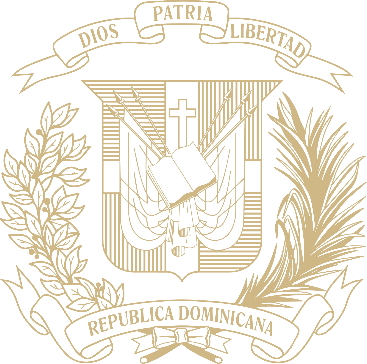 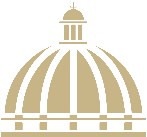 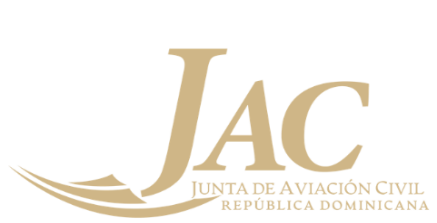 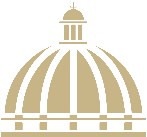 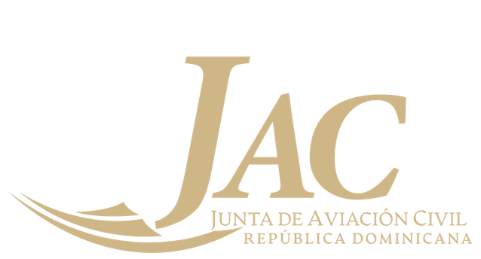 Tabla de ContenidoÍndice de Contenido}}PresentaciónLa Junta de Aviación Civil de la República Dominicana (JAC), es el órgano del Estado dominicano, dependiente del Poder Ejecutivo, creado mediante la Ley No. 491-06, de Aviación Civil de la República Dominicana, y sus modificaciones, con la responsabilidad de establecer la política superior de la aviación civil y regular los aspectos económicos, aplicando las normas y reglamentos en las áreas de su competencia. Las funciones principales que desempeñan la Junta de Aviación Civil (JAC) son:Proponer al Poder Ejecutivo la adopción de los reglamentos relacionados con los aspectos económicos del transporte aéreo.  Dictar y modificar las resoluciones sobre asuntos de su competencia.  Recomendar al Poder Ejecutivo la fijación de Tasas y Derechos.Dictar y modificar los reglamentos de la Comisión Investigadora de Accidentes de Aviación (CIAA).Someter a la aprobación final del Poder Ejecutivo, el otorgamiento de los Certificados de Autorización Económica para las empresas nacionales y de los Permisos de Operación para los transportistas.Establecer los riesgos y los montos mínimos que deben estar asegurados en forma obligatoria por los operadores de aeronaves.Conceder permisos especiales a favor de los operadores aéreos extranjeros que realicen operaciones comerciales internacionales no regulares o Chártes.Aprobar o no, las tarifas de transporte aerocomercial, de conformidad con lo estipulado en los acuerdos de transporte aéreo.Autorizar y regular la capacidad de tráfico y las frecuencias asignadas al operador aéreo, conforme a los acuerdos del transporte aéreo internacional y velar por el cumplimiento de los estados del Estado Dominicano.Participar en representación del Estado en conferencias nacionales e internacionales en que se traten aspectos sobre políticas de transporte aéreo.Proponer al Poder Ejecutivo la integración o modificación del Comité Nacional de Facilitación (CNF).Conocer los recursos jerárquicos contra las decisiones del IDAC, interpuestos por ante organismo de conformidad con el artículo 150 de Ley Núm.491-06 de Aviación Civil y a la Ley Núm.67-13.  I. Resumen EjecutivoEl año 2023 ha sido un periodo de importantes logros para la Junta de Aviación Civil (JAC) y todo el sector de la aviación civil dominicana, cuyo horizonte está fijado en mantener el dinamismo del transporte aéreo comercial y seguir cada día fortaleciendo el sector que es uno de los principales pilares de la economía nacional. En lo que va de este año, la JAC ha continuado desarrollando acciones encaminadas a fortalecer este importante sector, la República Dominicana ha afianzado sus relaciones comerciales con alrededor de 75 países, ubicados en los cinco continentes, insertando al país en una dinámica global a través de la creación, implementación y promoción de políticas aerocomerciales tendentes al acceso a nuevos mercados. En el año 2023 se autorizaron 5,139 vuelos no regulares o chárter para operaciones aéreas exclusivas de cargas y 2,629 vuelos no regulares o chárter para transporte de pasajeros y combinado, totalizando 7,768 operaciones aéreas. Asimismo, en el periodo, se autorizaron 50 vuelos bajo la modalidad de Permiso Especial. Así también se emitieron los siguientes servicios, que aportaron de forma significativa a la reactivación de la dinámica aerocomercial: 4 Renovaciones de Certificados de Autorización Económica, 8 Enmiendas a Certificado de Autorización Económica, 1 Suspensión de Certificado de Autorización Económica, 2 modificación de Certificado de Autorización Económica, 2 Uso Nombre Comercial de Certificado de Autorización Económica, 9 Renovación de Licencia de Consignatarios de Aeronaves de Operadores  Aéreos Extranjeros en vuelos No Regulares o Chárteres, 4 Enmiendas de Licencias de Consignatarios de Aeronaves de Operadores Aéreos Extranjeros en vuelos No Regulares o Chárteres, 2 Modificación de Licencias de Consignatarios de Aeronaves de Operadores Aéreos Extranjeros en vuelos No Regulares o Chárteres, 1 Expedición de Permiso de Operación, 20 Renovación de Permisos de Operación, 3 Suspensión de Permiso de Operaciones, 2 Cancelación de Permiso de Operaciones, 7 Enmiendas de Permisos de Operación, 91 Itinerarios de Vuelos y 50 Permisos Especiales. Con los nuevos Certificados de Autorización Económica otorgados, así como, las enmiendas autorizadas a las líneas aéreas nacionales, se evidencia el notable desarrollo que se incentivado en la aviación a nivel nacional, colocando a la República Dominicana dentro de un mercado mucho más competitivo, con precios del boleto aéreo más accesible y mejores servicios a los viajeros dominicanos, residentes en el país y en el exterior.  Según el resultado de los indicadores de gestión, disponible en los anexos, la JAC ha cumplido con un 92,3 del logro de sus objetivos, correspondientes al primer semestre del año 2023. Estas cifras implican el logro de los objetivos de reactivación del transporte aéreo, partiendo de un año con innumerables retos.El 98% de los visitantes que llegaron a la República Dominicana, por negocio o por placer, entraron al país vía el transporte aéreo. Podemos asegurar que elementos como la reactivación del transporte aéreo, los protocolos de seguridad y salud y las facilidades dadas por la Junta de Aviación Civil a las líneas aéreas y la apertura de nuevas rutas, fueron elementos esenciales y clave para el dinamismo del turismo, potenciando el beneficio económico y social que se refleja directamente en el ciudadano. Fruto del arduo trabajo conjunto de todo el sector, La República Dominicana logro cifra récord de ciento cincuenta y ocho mil doscientos treinta y tres con cincuenta y tres (158,233.53) pasajeros que se transportaron por las diferentes terminales aéreas, en vuelos comerciales desde y hacia el país en el periodo enero-noviembre de 2023, esta cifra de pasajeros representa un crecimiento de un 20%, en comparación con el tráfico de viajeros en el mismo periodo del año 2022. El país vive un cambio en el sector aéreo que avanza a toda marcha, por lo que el transporte aéreo nacional presenta un desarrollo acelerado desde inicio de esta gestión, siendo líder de crecimiento en la región y la expectativa es movilizar más de 18,512,773 millones de pasajeros por las terminales aeroportuarias del país al cierre de este año.Es importante resaltar que, en este periodo, sigue quedando en evidencia el alto compromiso con el fortalecimiento constante de las relaciones aerocomerciales de nuestro país. La Junta de Aviación Civil suscribió uno de los más importantes acuerdos aéreos, con Canadá, país sede de la Organización de Aviación Civil Internacional. De igual manera, fue suscrito el Acuerdo de Servicios Aéreo entre el Gobierno de la República Dominicana y el Gobierno de la República Cooperativa de Guyana en abril 2023. Asimismo, se suscribió el Acuerdo sobre Transporte Aéreo entre el Gobierno de la República del Salvador y el Gobierno de la República Dominicana, teniendo como sede El Salvador, el 10 de agosto 2023; por último, fue firmado el Acuerdo de Servicios Aéreos entre el Gobierno de la República Dominicana y el Gobierno del Reino de Arabia Saudita, suscrito en Río de Janeiro, Brasil, el pasado 03 de octubre de 2023. De igual forma, se materializaron 3 Protocolos de Enmienda a los Acuerdos Aéreos con la República Checa, República Federativa de Brasil y Republica de Cuba, instrumentos de gran importancia que modernizan y actualizan las relaciones aerocomerciales con los citados países, siempre en beneficio de la aviación civil internacional y nacional, garantizando un crecimiento continuo de la conectividad aérea entre nuestro país y el mundo, afianzando nuestra posición como destino turístico de atracción mundial.  Es importante señalar, los diferentes Memorándum de Entendimiento existente entre la República Dominicana y las Autoridades de Aviación Civil de la República del Salvador y la Republica de Surinam respectivamente.Sobre la Planificación Estratégica Institucional, la Junta de Aviación Civil mantiene incluido, dentro de sus objetivos macro, un eje dedicado al medio ambiente y la responsabilidad social, que responde a los intereses marcados en los Objetivos de Desarrollo Sostenible (ODS), el Plan Nacional Plurianual del Sector Publico (PNPSP) y la Estrategia Nacional de Desarrollo (END). Esto sumado a los demás objetivos estratégicos descritos como: “Fomento y Desarrollo del Trasporte Aéreo”, que persigue impulsar la reactivación y el desarrollo ordenado y sostenible del trasporte aéreo nacional e internacional, con un  100% de cumplimiento en el periodo, así también como la Modernización Institucional, que busca incrementar la eficiencia de los servicios que otorgamos, a través de la innovación y la mejora continua, logrando un 83.3%, Facilitación de Transporte Aéreo con un porcentaje de 100% de cumplimiento; en Protección al Medio Ambiente con un 100% de cumplimiento.En cuanto al Sistema de Gestión de Calidad de la JAC y la CIAA, ambas aprobaron todas las auditorías bajo la norma ISO 9001:2015; y se certificó por primera vez en la Norma ISO 37001:2016 relativa al Sistema de Gestión Antisoborno, en noviembre de 2023, convirtiendo a el Sistema de Gestión de Calidad, en un Sistema de Gestión Integrado. En lo relativo a las normas básicas de control interno (NOBACI), la Junta de Aviación Civil, a la fecha mantiene un nivel de cumplimiento con una puntuación de 90%. En el Índice de satisfacción de los clientes por servicios entregados, cuenta con un 95%, siendo las dimensiones más destacadas de este, las siguientes: Empatía con un promedio de 95.7%, Fiabilidad un 99.6%, capacidad de respuesta 100%, Profesionalidad de nuestro personal con un 100%, y Seguridad 100%.De igual modo, la JAC se mantiene recertificada por el cumplimiento de las siguientes normas: NORTIC A2:2016 - Norma para el Desarrollo y Gestión de los Medios Web del Estado dominicano, NORTIC A3:2014 sobre Publicación de datos abiertos del Gobierno Dominicano; NORTIC A4:2014 Norma para la interoperabilidad entre los Organismo del Gobierno Dominicano, lo que representa un reconocimiento al compromiso con la excelencia y la transparencia institucional; NORTIC E: 2018 para la gestión de las redes sociales. Así también la institución obtuvo en su última evaluación del Sistema de Monitoreo de la Administración Pública (SISMAP) un 85.54% de nivel de cumplimiento. El Sistema Nacional de Compras y Contrataciones Públicas presenta resultados óptimos de un 98.67% de cumplimiento, lo que indica un estricto apego al sistema de transparencia.  Se destaca que la institución ostenta un promedio de 99.7% de transparencia gubernamental en las evaluaciones llevadas a cabo por la Dirección General de Ética e Integridad Gubernamental, evidenciando el cumplimiento de los requerimientos establecidos en la Ley No. 200-04 de Libre Acceso a la Información Pública y su reglamento de aplicación, así como, las disposiciones emanadas por la DIGEIG.  El interés de la actual gestión de la Junta de Aviación Civil se mantiene en la búsqueda permanente de nuevos aliados estratégicos y comerciales para promover el sector y acercar más las oportunidades que tiene el territorio dominicano como destino en materia de aviación civil.1.1. Logros Acumulados de la Gestión de Gobierno 2020-2023En este periodo, se ha realizado grandes trabajos, especialmente en la Unidad de Acuerdos Internacionales, la División de Facilitación, el Departamento de Transporte Aéreo entre otras áreas a fin de promover el sector aeronáutico en la República Dominicana, además de acercar la región con nuevos destinos. La Junta de Aviación Civil, fue reconocida por el Consejo Nacional de Discapacidad (CONADIS) con el sello de Buenas Prácticas Inclusivas para las Personas con Discapacidad “RD Incluye” en su edición 2021, por las buenas prácticas de Sensibilización sobre Accesibilidad y Diseño Universal en la Facilitación del Transporte Aéreo.En marzo 2022 se impartió el Diplomado en Lengua de Señas, a la comunidad que converge en el Aeropuerto Internacional de Las Américas, José Francisco Peña Gómez, con un total de 115 horas de docencia. Dicho diplomado, contó con el aval del Instituto Nacional de Formación Técnico Profesional (INFOTEP), y su objetivo fundamental es que las personas adquieran la capacidad de comunicarse mediante lengua de señas, interpretando con interlocutores de la comunidad sorda; contribuyendo con esto al mejoramiento de la comunicación no verbal.En los últimos tres años, Junta de Aviación Civil ha trabajado por la sensibilización, la sociabilización y el fomento de las buenas prácticas en materia de Accesibilidad y Diseño Universal en la Facilitación del Transporte Aéreo, estableciendo a través de las capacitaciones ofrecidas por el personal de su División de Facilitación, las directrices para la humanización del trato a los pasajeros con movilidad reducida, logrando transmitir el mensaje tanto al personal encargado de la toma de decisiones en cuanto al diseño de las terminales aeroportuarias del país, como al personal que labora cara a cara con los pasajeros.La Junta de Aviación Civil (JAC) ha sido certificada por primera vez en la Norma ISO 37001:2016, Sistema de Gestión Antisoborno en acatamiento a la aplicación del Decreto 36-21, que crea el Programa de Cumplimiento Regulatorio en las Contrataciones Públicas en la República Dominicana. Este Sistema está diseñado para ayudar a las organizaciones el prevenir, detectar y enfrentar al soborno y cumplir con las leyes y los compromisos voluntarios aplicables a sus actividades. Su implementación contempla varios beneficios no solo para la organización, sino también para los clientes ciudadanos y el sector público en general. A fin de poder certificarnos, se contó con una inversión aproximadamente de RD$1,630,694.83, el cual permitió la realización de diferentes auditorías que fueron necesarias para la certificación.Es significativo destacar que se suscribieron importantes Acuerdos Aéreos, con países como Canadá, país sede de la Organización de Aviación Civil Internacional (OACI); Además fue suscrito el acuerdo con la República Cooperativa de Guyana, asimismo la Junta de Aviación Civil, el pasado 10 de agosto 2023 se firmó el Acuerdo entre la República Dominicana y la República del Salvador. Por último, fue firmado el Acuerdo de Servicios Aéreos entre el Gobierno de la República Dominicana y el Gobierno del Reino de Arabia Saudita, suscrito en Río de Janeiro, Brasil, el pasado 03 de octubre de 2023. De igual forma, se materializaron 3 Protocolos de Enmienda a los Acuerdos Aéreos con la República Checa, República Federativa de Brasil y Republica de Cuba.II. Información Institucional2.1 Marco filosófico institucionalMisiónEstablecer la política superior de la Aviación Civil, fomentar el desarrollo del transporte aéreo y regular sus aspectos económicos y jurídicos, brindando un servicio de calidad.VisiónSer una institución reconocida por su liderazgo en el desarrollo sostenible del transporte aéreo; impulsando la reactivación del sector aerocomercial a través de la implementación de políticas acordes a las tendencias de los mercados, aplicando prácticas innovadoras y ambientalmente responsables.ValoresProfesionalidad: Somos competentes y estamos comprometidos con la calidad y entrega oportuna de nuestros servicios.Transparencia: Nuestra información es asequible, clara, veraz y oportuna a nuestras partes interesadas.Integridad: Cumplimos con las normativas aplicables y gestionamos los recursos de manera eficiente.Innovación: Integramos la mejora continua para lograr la automatización y la modernización de nuestros servicios.Compromiso social y ambiental: Incorporamos prácticas de desarrollo sostenible y responsable en nuestro entorno.2.2 Base legalConstitución de la República Dominicana, promulgada el 13 junio del año 2015.Ley No.491-06 de Aviación Civil de la República Dominicana (modificada por la Ley No. 67-13, de fecha 25 de abril del 2013), de fecha 22 de diciembre del 2006, que crea la Junta deAviación Civil (JAC).Ley No.41-08, de Función Pública, fecha 16 de enero de 2008, que crea la Secretaría deEstado de Administración Pública.Ley No.10-07, de fecha 08 de enero de 2007, que instituye el Sistema Nacional de ControlInterno y de la Contraloría General de la República, así como su reglamento de aplicación.Ley No.82-79, de fecha 16 de diciembre de 1979, que obliga a los funcionarios públicos alevantar un inventario detallado, jurado y legalizado ante un Notario Público de los bienes queconstituyen en ese momento su patrimonio.Ley No.200-04, de fecha 28 de julio de 2004, de Libre Acceso a la Información Pública.Ley No.340-06, de fecha 18 de agosto de 2006, sobre Compras y Contratación de Bienes,Obras, Servicios y Concesiones.Ley No.449-06, de fecha 06 de diciembre de 2006, que modifica la Ley No 340-06, SobreCompras y Contratación de Bienes, Servicios, Obras, y Concesiones.Ley No.107-13 sobre los Derechos de las Personas en sus Relaciones con la Administracióny de Procedimiento Administrativo.Ley No. 167-21 de Mejora Regulatoria y Simplificación de Trámites del 12 de agosto de 2021.Decreto No.523-09, de fecha 21 de julio de 2009, sobre el Reglamento de RelacionesLaborales en la Administración Pública.Decreto No.524-09, de fecha 21 de julio de 2009, sobre el Reglamento de Reclutamiento ySelección de Personal en la Administración Pública.Decreto No.491-07, de fecha 30 de agosto de 2007, sobre el Reglamento de Aplicación de laLey 10-07.Decreto No.486-12, de fecha 21 de agosto de 2012, que crea la Dirección General de Ética eIntegridad Gubernamental (DIGEIG).Decreto No.543-12, de fecha 06 de septiembre del 2012, sobre el Reglamento de Aplicaciónde la Ley sobre Compras y Contrataciones de Bienes, Servicios, Obras y Concesiones.Decreto No.149-98, de fecha 29 de julio de 1998, que crea las Comisiones de Ética Pública.Decreto No.143-17, de fecha 26 de abril del 2017, que establece un nuevo régimen para elfuncionamiento de las Comisiones de Ética Pública (CEP).Resolución No.001/11, de la CGR, de fecha 19 de septiembre de 2011, que emite las NormasBásicas de Control Interno (NOBACI) para todo el sector público dominicano.Resolución No.1/2012, de fecha 12 de noviembre de 2012, de la Dirección General de Éticae Integridad Gubernamental.Resolución No.1-013, de fecha 30 de enero del 2013, que regula los portales de transparenciade las instituciones públicas.Decreto Número 791-21 que declara de alta prioridad nacional el proceso de implementacióny elección de las Comisiones de Integridad Gubernamental y Cumplimiento Normativo(CIGCN), en todas las instituciones públicas del ámbito del Poder Ejecutivo. Deroga el Dec.No.143-17. G. O. 11047 del 15 de diciembre de 2021.Política Interna de Gestión de Recursos Humanos, vigente.Manual del Sistema de Gestión Integrado, vigente.Norma ISO 37001:2016. Primera edición 2016-10-15.2.3 Estructura organizativa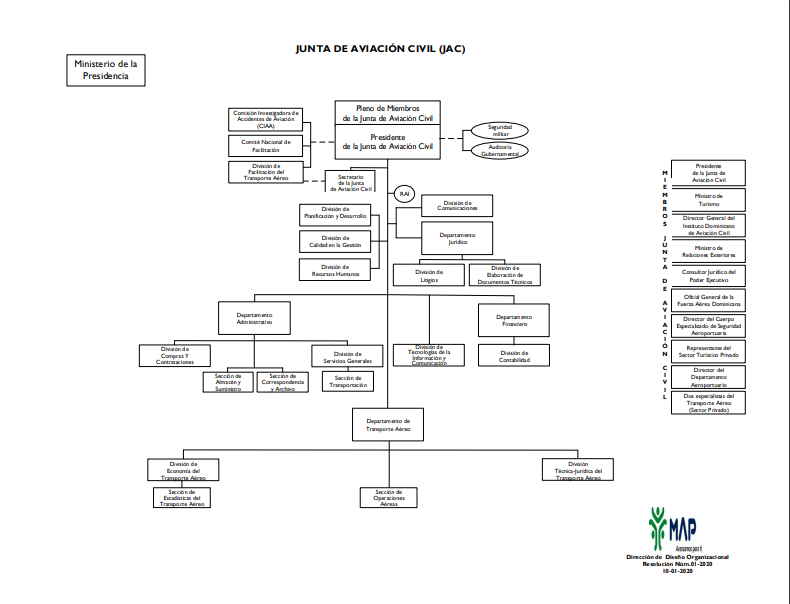 Lista de los principales funcionariosJose Ernesto Marte Piantini (presidente)Nasim Antonio Yapor Alba (miembro)Andrés Rafael Marranzini Grullón (miembro)Fernando Hiram Taveras Rodriguez (miembro)Paola Aimé Pla Puello (secretaria)Enmanuel Marcelino Souffront Tamayo (Director Comisión Investigadora de Accidentes de Aviación)John Richard Mejia Perez (Asesor Departamento Financiero)Jacobo Peña Matías (Enc. División de Compras y Contrataciones)Diana Carolina Castillo Soto (Enc. Oficina Acceso a la Información) Juberkis Luciano Familia (Enc. Departamento de transporte Aéreo)Epifanio Jose Balbuena Rodriguez (Enc. Departamento de Tecnología)Mayra de Jesus Cochón Trujillo (Enc. Departamento Jurídico)Sofia Falconeri Camacho Ovalles (Enc. Departamento de Recursos Humanos) Yisel Estefanía Bautista Cabrera (Enc. Departamento Administrativo) 2.4 Planificación Estratégica Institucional.Sobre la Planificación Estratégica Institucional, la Junta de Aviación Civil mantiene incluido, dentro de sus objetivos macro un eje enfocado al medio ambiente y la responsabilidad social, que responde a los intereses marcados en los Objetivos de Desarrollo Sostenible (ODS), el Plan Nacional Plurianual del Sector Publico (PNPSP) y la Estrategia Nacional de Desarrollo (END). Esto sumado a los demás objetivos estratégicos descritos como: “Fomento y Desarrollo del Trasporte Aéreo” que persigue impulsar la reactivación y el desarrollo ordenado y sostenible del trasporte aéreo nacional e internacional con un  100% de cumplimiento en el periodo, así también como la Modernización Institucional, que busca incrementar la eficiencia de los servicios que otorgamos, a través de la innovación y la mejora continua, logrando un 83.3%, Facilitación de Transporte Aéreo con un porcentaje de 100% de cumplimiento; en Protección al Medio Ambiente con un 100% de cumplimiento.III. Resultados MisionalesEl Departamento de Transporte Aéreo, como unidad sustantiva de la Junta de Aviación Civil, está comprometida con la calidad, la mejora continua y la Gestión Antisoborno, en consonancia con la Certificación de la institución bajo la Norma ISO 9001 – 2015 y la certificación bajo Norma ISO 37001-2016, Sistema de Gestión Antisoborno, los lineamientos de su Política de Gestión Integrada, y la Misión, Visión y Valores institucionales.Como evidencia de lo antes expuesto, destacamos el cumplimiento de los procesos P-DTA-01, P-DTA-02 y P-DTA-04 en un promedio de 97.3%, en el periodo enero-octubre de 2023.Bajo supervisión general del Presidente de la Junta de Aviación Civil, el Departamento de Transporte Aéreo es responsable de los procesos operacionales relacionados con el cumplimiento efectivo de la Ley No.491-06 de Aviación Civil de la República Dominicana y sus modificaciones, el Manual de Requisitos para solicitar Servicios de la Junta de Aviación Civil (JAC-001), versión 7.0, y las Resoluciones dictadas por el Pleno de Miembros de la institución, y los Acuerdos suscritos por el Estado dominicano, a través de las siguientes acciones: Formulación de propuestas para la adopción de medidas en favor del desarrollo del transporte aéreo en el país;Brindar asesoría al Presidente y demás miembros de la Junta de Aviación Civil con relación al cumplimiento de los compromisos inherentes al transporte aéreo asumidos por el Estado dominicano con otros Estados u organismos internacionales.El Departamento de Transporte Aéreo, tiene a su cargo la función de emitir opiniones relativas a las disposiciones emanadas de la Organización de Aviación Civil Internacional (OACI), así como, de cualquier otro organismo internacional que guarde relación con el transporte aéreo.3.1 Departamento de Transporte AéreoEstudio y emisión de opinión en lo relativo a las solicitudes de expedición, enmienda, renovación, suspensión y/o cancelación, de Certificados de Autorización Económica (CAE) para operadores aéreos nacionales; de Permisos de Operación (PO) para operadores aéreos extranjeros, y de Licencias de Consignatarios (LC) para Consignatarios de Aeronaves de Operadores Aéreos Extranjeros en Vuelos No Regulares o Chárter, tanto en los aspectos legales-corporativos, como en los económicos-financieros;Llevar y mantener actualizado el Registro de las Líneas Aéreas Nacionales y Extranjeras, titulares de un CAE o de un PO, respectivamente, que las autoriza a la realización de vuelos regulares y no regulares o chárter, desde y hacia puntos en la República Dominicana, así como, de las Rutas y Derechos de Tráfico (Libertades del Aire) que explota cada aerolínea.Estudio y emisión de opinión en cuanto a los Acuerdos de Código Compartido pactados entre Operadores Aéreos Extranjeros que operan desde y hacia República Dominicana.A través de su Sección de Operaciones Aéreas, procesar y verificar la documentación aportada junto con las solicitudes de autorización de vuelos chárter, conforme al Decreto No.232-14, vigente a partir del 11 julio de 2014, y realizar inspecciones a los Consignatarios, a solicitud y/o según programa, con el propósito de verificar que sus Manuales de Operaciones, instalaciones y personal, cumplen con los requerimientos y calificaciones requeridos, en atención a la normativa vigente.El Departamento de Transporte Aéreo está conformado de la siguiente manera:Un (1) Encargada del Departamento de Transporte Aéreo.Un (1) Encargado de División Técnica JurídicaUn (1) Encargado de la Sección de Operaciones AéreasUn (1) Encargado de la Sección de Estadística;Cuatro (4) Analistas de Factibilidad;Dos (2) Analista de Datos EstadísticosTres (3) Analistas Legales del Transporte AéreoUna (1) Técnica de Datos Estadísticos.Una (1) Técnica de Transporte AéreoUn (1) Inspector de Operaciones Aéreas Dos (2) Auxiliares Administrativa;Dos (2) SecretariasUn (1) DigitadorInformes elaborados por el departamento de transporte aéreo relacionados con otros procesos operacionales:El Departamento De Transporte Aéreo se encarga de emitir los informes técnicos-legales relacionados a los procesos de expedición, renovación y enmienda de los Certificados de Autorización Económica (CAE), Permisos de Operación y Licencias de Consignatarios de Aeronaves. Así mismo, verifica de manera periódica los documentos que sustentan la validez de los referidos permisos, tales como, póliza de seguros, documentos societarios y de seguridad.Evalúa las solicitudes de aprobación de los Acuerdos de Cooperación Comercial, tales como códigos compartidos. En este período se han evaluado un total de nueve (9) acuerdos de Código Compartido y nueve (9) actualizaciones para continuar operando bajo esta modalidad logrando conectar el país con destinos tales como Estambul, Frankfurt, Madrid, México, entre otrosCódigos compartidos:Expediciones de permiso de operación, certificado de autorización económica y licencia de consignatarioRenovaciones de permiso de operación, certificado de autorización económica y licencia de consignatarioEnmiendas de Permiso de Operación, Certificado de Autorización Económica y Licencia de ConsignatarioCumplimiento requerimientos continuos:El Departamento de Transporte Aéreo, continúa implementando la recepción de la documentación de cumplimiento continuo de manera digital. Esto ha significado el ahorro de tiempo y economía del proceso por parte de los usuarios y sobre todo dentro de los mayores beneficios podemos señalar el mantenimiento de expedientes completos y actualizados conforme la regulación aplicable.  División Técnica Jurídica del Transporte AéreoInformes elaborados por la División Técnica Jurídica, período enero-noviembre 2023, sobre expedición, renovación y enmienda de Permiso de Operación, Certificado de Autorización Económica y Licencia de Consignatario.  Renovaciones de permisos de operaciónEnmiendas de Permisos de Operación.Expedición de certificado de autorización económicaRenovación de certificado de autorización económicaEnmienda de Certificado de Autorización Económica Licencia de Consignatario RenovadosCertificado licencia de consignatario enmendadosEvaluaciones de pólizas de seguro realizadas por la división técnica jurídica, período enero - noviembre 2023. División de Economía del Transporte AéreoEsta División, tiene a su cargo la elaboración y análisis de estudios económicos y financieros sobre los operadores aéreos y demás subsectores del transporte aéreo, presentación de boletines y reportes estadísticos, y formulación de recomendaciones para el diseño de estrategias sobre aspectos económicos del transporte aéreo, las cuales sirvan de base en la toma de decisiones de la política de aviación civil.  La División de Economía del Transporte Aéreo actualmente está conformada de la siguiente manera:Un (1) Encargado de la Sección de Estadística;Cuatro (4) Analistas de Factibilidad;Dos (2) Analistas de Datos Estadísticos; Una (1) Técnica de Datos Estadísticos.Dos (2) Auxiliares Administrativa;Un (1) DigitadorInformes realizadosDurante el período comprendido desde el 01 de diciembre 2022 al 30 de noviembre del 2023, la División de Economía del Transporte Aéreo realizó un total de sesenta y siente (67) informes de análisis económico-financiero referente a las solicitudes para la Emisión, Renovación y Enmienda de los Certificados de Autorización Económica (CAE), Permiso de Operación (P.O) y Licencia de Consignatario de Aeronaves de Operadores Aéreos Extranjeros en Vuelos No Regulares o Chárter; y a través de la Sección de Estadística, la emisión de ciento noventa y ocho (198) informes/reportes estadísticos relacionados a la actividad de aviación civil. Además de los anteriores informes, la División de Economía ha elaborado doscientos veintidós (222) informes relacionados a la actividad del sector, informe de factibilidad, estudios y análisis financieros, itinerarios de vuelos, permisos especiales, cancelaciones y suspensiones de rutas entre otros; así mismo, ha participado en representación de la institución en diferentes actividades y colaboración con otras aéreas de esta JAC. Resumen y detalle de los informes realizados por la División de Economía del Transporte AéreoDe manera resumida, el siguiente cuadro mostramos la cantidad de informes trabajados por esta División de Economía del Transporte Aéreo, incluyendo la Sección de Estadísticas:Cuadro 1 Relación de informes y expedientes trabajados, 01 de diciembre 2022 al 30 de noviembre 2023:Detalles:Certificado de Autorización Económica (CAE): Fueron trabajadas las solicitudes de servicios de los siguientes operadores aéreos nacionales:Permiso de Operación (PO):  Fueron trabajadas las solicitudes de servicios de los siguientes operadores aéreos extranjeros:Licencia de Consignatario de Aeronaves de Operadores Aéreos Extranjeros en Vuelos No Regulares o Chárter: se analizaron las documentaciones de las siguientes empresas consignatarias:Permisos Especiales: fueron trabajadas las solicitudes para realizar vuelos especiales de los siguientes operadores aéreos:Solicitudes de venta de boletos para vuelos chárter: fue trabajada la solicitud para la comercialización y venta de boletos de del siguiente operador aéreo chárter: Otros informes DETA: dentro de esta clasificación fueron realizados diferentes informes y estudios sobre temas relacionados al sector del transporte aéreo, tales como: proyecciones de pasajeros, estatus de operadores aéreos, Aporte Fiscal del TA a la Económica Dominicana, análisis económico respecto a Planes de Negocios, cancelaciones y suspensiones de rutas, relaciones aerocomerciales entre República Dominicana y otras naciones, entre otros. Sección de EstadísticasLa Sección de Estadísticas tiene como objetivo; bajo la supervisión directa de la División de Economía del Transporte Aéreo, coordinar y supervisar las actividades de recopilación, análisis e interpretación de datos y cifras estadísticas, generadas por la actividad del transporte aéreo realizado desde y hacia República Dominicana.La Sección de Estadística del Transporte Aéreo está conformada de la siguiente manera:Un (1) Encargado de sección.Dos (2) Analistas de datos estadísticos.Un (1) Técnico en datos estadísticos.Un (1) Auxiliar administrativa.Un (1) Digitador.Los informes/reportes estadísticos elaborados por la Sección de Estadísticas pueden venir de una de las siguientes tres (3) índoles:Solicitados, tanto por clientes externos como internos.Reportes/informes periódicos.Estudios Extraordinarios.Informes/Reportes Estadísticos solicitados y periódicos Esta Sección de Estadísticas ha elaborado ciento noventa y ocho (198) informes/reportes tanto internos como externos, clasificados de la siguiente manera: Reportes/Informes estadísticos a solicitud.Actividad aerocomercial de Silver Airways y Seaborne Airlines, 2022.Actividad aerocomercial de Rep. Checa y Suiza, 2019- ene. 2022.Tipo de aeronaves de Global Crossing Airlines, ene.-oct. 2022.Actividad aerocomercial Wingo Air, ene.-nov. 2022.Vuelos chárter Canadá – República Dominicana y sus principales aerolíneas, 2022.Estudio actividad aerocomercial Canadá – República Dominicana, 2022.Operaciones Caicos Express Airways, 2022.Movimiento de pasajeros y operaciones Arajet, enero 2023.Carga aerocomercial por aeropuertos, 2022.Rutas aerolíneas dominicanas, 2022.Actividad aerocomercial Honduras – República Dominicana, 2019-2022.Operaciones Viva Air, 2022-2023.Estudio JetBlue Airways, 2005-2023.Reportes/Informes estadísticos a solicitudMovimiento de aeronaves, febrero 2023.Estudio aerolíneas nacionales, ene. 2022 - feb. 2023.Estudio aerocomercial con Brasil, 2017-2022.Actividad aerocomercial aeronaves dominicanas, 2018-2023.Relación de operaciones Arajet - ruta Santo Domingo/ST Maarten/Santo Domingo, nov. 2021 – mar. 2023.Actividad aerocomercial Arajet, oct. 2022-mar. 2023.Países con vuelos directos comerciales desde/hacia República Dominicana, (2022-2023).Entrada y salidas de pasajeros por aerolíneas, mar. 2022 – mar. 2023.Operaciones aeronave de matrícula HI829, ene-abr 2023.Operaciones de Sky High y Arajet en ruta SXM/SDQ, ene.-abr. 2023.Actividad aerocomercial Aero Global, 2020 - abril 2023.Pasajeros y operaciones en las rutas YOW/PUJ, YKF/PUJ y YYZ/PUJ, por aerolíneas, 2022 – ene. 2023.Operaciones Arajet, abril 2023.Aerolíneas nacionales - actividad aerocomercial desde/hacia Cuba, nov. 2022 – abr. 2023.Caso estudio República Checa, mayo 2023.Actividad aerocomercial desde/hacia Bogotá, Cartagena, Medellín y Barranquilla, ene. – abr. 2023.Vuelos de Cloud Air en aeronave con matrícula HI1073, 27 marzo 2023 – 31 mayo 2023.Actividad aérea por la aeronave de matrícula HI873, mayo 2023.Actividad aerocomercial entre Belice y la República Dominicana, 2019 – mayo 2023.Reportes/Informes estadísticos a solicitudEstudio Cuba, 2017 – 2023.Estudio Corea del Sur, 2018 – Proy. 2023.Proyección de pasajeros, 2023.Vuelos de Sky High en aeronave con matrícula HI950, ene. – jun. 2023.Movimiento de aeronaves y tráfico de pasajeros de la aeronave con matrícula HI1008, jul. 2022 – jun. 2023.Operaciones de vuelos chárter de pasajeros y carga, junio 2023.Estudio El Salvador. Agosto 2023.Proyección de pasajeros, 2024.Tráfico de pasajeros y movimiento de aeronaves entre la República Dominicana y Guyana, 2019-2023.Operaciones por aerolíneas dominicanas en vuelos hacia las Antillas Neerlandesas y Jamaica, ene. – jul. 2023.Actividad aerocomercial entre Bahamas y la República Dominicana, 2019-2022 y ene. – jul. 2023.Estudio Brasil, 2023.Operaciones aeronave de matrícula HI873, ene.-ago. 2023Operaciones aéreas Aviatsa, 2023.Carga aérea desde/hacia Haití, ene.-jun. 2023.Actividad aerocomercial entre República Checa y República Dominicana, pasajeros y operaciones 2020 hasta agosto 2023.Actividad aerocomercial, ene. – mar. 2023, abr. – jun. 2023, agosto 2023.Informe de Arabia Saudita. Septiembre 2023.Base de datos actividad aerocomercial Helidosa, ago. – dic. 2021.Reportes/Informes estadísticos a solicitudActividad aerocomercial entre la República Dominicana / Nicaragua, 2022 y 2023.Operaciones aerocomerciales French Bee, ene. – oct. 2023.Estudios Extraordinarios de la Sección de Estadísticas.Resumen de las principales razones que se atribuyen a retrasos y cancelaciones masivas de vuelos tras pandemia de Covid-19. Sección de Operaciones Aéreas (SOA)La Sección de Operaciones Aéreas (SOA) realiza las siguientes funciones:Conforme al Decreto No.232-14, en vigencia a partir del 11 julio de 2014, emite opinión sobre las solicitudes de vuelos chárter, a través de la verificación de los documentos operacionales aportados, con miras a la concesión de permisos para vuelos no regulares o chárter.Realización de inspecciones a los Consignatarios de Aeronaves de Operadores Aéreos Extranjeros en la medida en que las mismas son requeridas, en ocasión de la renovación, enmienda o expedición de las Licencias de Consignatarios de Aeronaves de Operadores Aéreos Extranjeros en Vuelos No Regulares o Chárter.Revisión de los requerimientos que deben contener los Manuales de Operaciones de las empresas consignatarias, así como proponer enmiendas a dichos manuales.Procesamiento de solicitudes de vuelos chárterEn el período comprendido desde el 28 de noviembre 2022 hasta el 27 de noviembre 2023, la Sección de Operaciones Aéreas procesó un total de quinientos cincuenta y siete (557) Solicitudes de Vuelos No Regulares o Chárter, en las cuales se solicitaron de siete mil ochocientos ochenta y uno (7,881) Operaciones de Vuelos No Regulares o Chárter de pasajeros, carga y solicitados por los diversos Representantes y Consignatarios.A continuación, se presentan los informes trimestrales sobre vuelos chárter procesados por la Sección de Operaciones, clasificados de acuerdo con el tipo de operación (carga, carga y pasajeros y/o ayuda humanitaria.Primer Trimestre año 2023.Segundo Trimestre año 2023.Tercer Trimestre año 2023.Cuarto Trimestre año 2023.Vuelos Charters solicitados por país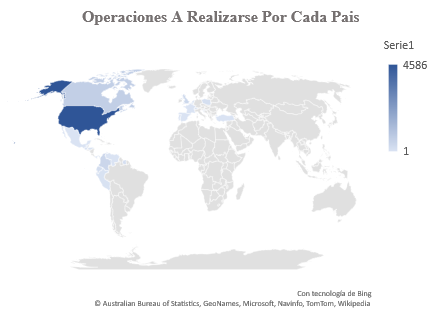 Rutas más solicitadas en Vuelos Chárter de Pasajeros.Rutas más solicitadas en Vuelos Chárter de Carga.Inspecciones a Empresas ConsignatariaConforme al Programa Anual de Visitas de Inspección a Consignatarios, en ocasión de los procesos de Emisión, Enmienda, Renovación y Seguimiento de las Licencias de Consignatarios de Aeronaves de Operadores Aéreos Extranjeros en Vuelos No Regulares o Chárter, fueron inspeccionadas las instalaciones y documentación operativa de las siguientes empresas Cosignatarias, en las diferentes estaciones aeroportuarias del país donde ofrecen sus servicios:Digitalización de documentos / procesamiento digital de solicitudes de vuelos chárter:La Sección de Operaciones Aéreas continúa trabajando en la digitalización de las documentaciones de las Aeronaves de Operadores Aéreos Extranjeros en Vuelos No Regulares o Chárter, y de las empresas Consignatarias que los representan en el país, a fines de lograr una mayor eficacia en el procesamiento de las solicitudes de aprobación de vuelos chárter y ahorro de material gastable y de espacio en los archivos físicos de la Sección.En cuanto a la aplicación diseñada por técnicos externos para el procesamiento digital de las Solicitudes de Vuelos Chárter a través de la colocación de una Ventanilla en la Página web de la institución, indicamos que dicho Proyecto está pendiente de iniciar su etapa de prueba y a partir de ahí, verificar si es o no factible, pasar a la fase de implementación y adopción definitiva. De materializarse la implementación y uso de este Sistema, las solicitudes de autorización de vuelos chárter que cuenten con la aprobación de la JAC estarían accesibles on-line, a través de la página web diseñada para esos fines.Implementación de mejoras regulatorias:Durante este periodo fueron implementadas mejoras regulatorias sugeridas por la Organización de Aviación Civil Internacional (OACI). Por lo cual los operadores aéreos regulares realizan los vuelos esporádicos a través de la modalidad de Permisos Especial.  Secretaría de la Junta de Aviación CivilEl año 2023 fueron celebradas veintiún (21) Reuniones Ordinarias, y siete (7) Reuniones Extraordinarias, lo cual arrojó la emisión de doscientos sesenta y siete (267) resoluciones. Resoluciones emitidas relativas a los servicios brindadosAutorizaciones de Vuelos Chárter por mesesEnero 2023Febrero 2023Marzo 2023Abril 2023Mayo 2023Junio 2023Julio 2023Agosto 2023Septiembre 2023Octubre 2023Noviembre 2023Autorizaciones De Vuelos Chárter Negociaciones de Acuerdos de Servicios Aéreos.Se presenta un resumen de las negociaciones hechas con otros Estados sobre Acuerdos sobre Transporte Aéreo, Protocolos de Enmienda, Memorándum de Entendimiento y Actas de Reuniones:De forma retrospectiva, hacemos referencia a la participación de forma virtual de la República Dominicana en el Marco del Evento de Negociación sobre Servicios Aéreos de la Organización de Aviación Civil Internacional ICAN2022 (ICAN por sus siglas en inglés), llevando a cabo Reuniones de Consulta a los fines de avanzar en las negociaciones de los diferentes instrumentos con otros Estados de la forma que se detalla a continuación:Por otro lado, resaltamos la iniciativa de la Junta de Aviación Civil, a través de la Unidad de Acuerdos Internacionales, de dinamizar y avanzar con las negociaciones de los diversos instrumentos durante el año 2023, coordinando y celebrando las siguientes reuniones virtuales con autoridades aeronáuticas homólogas:Destacamos los resultados de la reciente participación presencial de la República Dominicana en el Marco del Evento de Negociación sobre Servicios Aéreos de la OACI 2023 (ICAN por sus siglas en inglés), celebrado en Riad, Arabia Saudita, desde el 3 hasta el 7 de diciembre, donde se llevó a cabo la firma definitiva de un Acuerdo de Servicios Aéreos, así como también la firma de otros instrumentos bilaterales en materia de aviación, tales como Memorándums de Entendimiento que plasman el compromiso futuro de concretizar un Acuerdo de Servicios Aéreos, Actas de Reunión, e incluso Reuniones de Consulta, con los Estados Unidos de América y Qatar, a los fines de tratar temas relacionados a la aviación civil internacional, y otras para avanzar en las negociaciones de los diferentes instrumentos con otros Estados, de los cuales se detalla a continuación:A los fines de completar lo relativo al ICAN 2023 es preciso indicar que, como avance en logros institucionales futuros, la Junta de Aviación Civil, durante celebraciones de reuniones de consulta con 7 Estados, concertó el texto de los Acuerdos de Servicios Aéreos, los cuales se encuentran en espera de coordinación por ambas partes de fijar fecha para la firma definitiva de los mismos. Dicho Estados son: Malasia, Suiza, Jordania, Polonia, Kenia, Letonia y Suiza.3.7 Comisión Investigadora de Accidentes AéreoEn junio del 2023, se logró actualizar los Procedimientos avanzados en la investigación de campo de accidentes aéreo,  por medio de la participación de los investigadores de accidentes de aviación Joaquin Feliz Feliz,  Rafael Lora y Joel Lluberes miembros de esta Comisión Investigadora de Accidentes de Aviación, CIAA, en el curso sobre Procedimientos avanzados en la investigación de campo de accidentes aéreo, en la ciudad de Bogotá, D. C., Colombia, los días 26 al 30 de junio, organizado por la Corporación Educativa Indoamericana CEI, Centro de Entrenamiento de Educación Continuada y TRAINAIR PLUS.En febrero del 2023, se logró actualizar los Procedimientos avanzados en la investigación de campo de accidentes aéreo,  por medio de la participación de los investigadores de accidentes de aviación Miguel Isacio Diaz, y Antonio Cid Correa,  miembros de esta Comisión, en el curso sobre Procedimientos avanzados en la investigación de campo de accidentes aéreo, en la ciudad de Bogotá, D. C., Colombia, del 20 al 24 de febrero, organizado por la Corporación Educativa Indoamericana CEI, Centro de Entrenamiento de Educación Continuada y TRAINAIR PLUS.En febrero 2023, se logró culminar la coordinación para la implementación del Proyecto llave en mano (turnkey), mediante la participación  del Cnel. Piloto FARD, Joaquín B. Feliz Feliz, Investigador de Accidentes de Aviación-Operaciones de la CIAA, en los entrenamientos para la implementación del Proyecto llave en mano (turnkey) sobre Investigación de Accidentes e Incidentes (AIG) de Aviación, Fase 5 en la ciudad de México, los 20 al 24 de febrero del 2023, organizado por la Oficina Regional para Norteamérica, Centro América y Caribe, (NACC).En marzo 2023, se logró establecer el procedimiento de la CIAA para la asistencia de  las víctimas de accidentes de aeronaves y sus familiares (AAAVF) ,  por medio de la participación del Cnel. Piloto FARD, Joaquín B. Feliz Feliz, Investigador de Accidentes de Aviación-Operaciones de la CIAA, en el curso de la OACI, sobre asistencia para las víctimas de accidentes de aeronaves y sus familiares (AAAVF), los días 27 al 30 de marzo del 2023, organizado por la Oficina Regional para Norteamérica, Centro América y Caribe, (NACC).3.8 División de FacilitaciónLa División de Facilitación fue creada mediante el Decreto 500-09 de fecha 10 de julio de 2009. Su principal función es dar seguimiento al cumplimiento de las normas y métodos recomendados del Anexo 9 al Convenio sobre Aviación Civil Internacional – Facilitación, a la implementación de las decisiones emanadas de la Comisión Latinoamericana de Aviación Civil (CLAC) relativas a la Facilitación del Transporte Aéreo, y a las decisiones emanadas del Comité Nacional de Facilitación y de los Comités de Facilitación de los Aeropuertos.Esta división verifica que los procedimientos y medidas referentes a la facilitación aplicados a los diferentes aeropuertos, sean adecuados y estén en constante revisión mediante la realización de inspecciones periódicas a las facilidades de infraestructura, servicio y procedimientos en los aeropuertos.La División de Facilitación puede asistir, además, en las funciones administrativas al Secretario del Comité Nacional de Facilitación.3.9 Comité Nacional de Facilitación.El Comité Nacional de Facilitación (CNF), según lo establecido en el Artículo No. 265 de la Ley 491-06 de Aviación Civil de la República Dominicana, modificada, se constituye en un órgano adscrito a la Junta de Aviación Civil encargado de los procedimientos y la coordinación que requiere la facilitación de la entrada, tránsito y salida de las aeronaves, pasajeros, carga y correo en el territorio nacional, de acuerdo a las normas y métodos aplicables recomendados por la Organización de Aviación Civil Internacional (OACI).En esa virtud, fue promulgado el Decreto No. 746-08 en fecha 13 de noviembre de 2008, en el cual se establecieron sus funciones, su composición y la periodicidad de la celebración de sus reuniones. Conforme el referido decreto, el Comité Nacional de Facilitación está integrado:•	Los Miembros de la Junta de Aviación Civil, según la integración establecida en el Artículo No. 207 de la Ley 491-06 de Aviación Civil de la República Dominicana, modificada.•	El Director General de Migración. •	El Director General de Aduanas. •	El Director General de Pasaportes•	El Director Nacional de Control de Drogas. •	La Asociación de Líneas Aéreas de la República Dominicana.•	La Asociación de Aeropuertos.Y, en calidad de asesores cuando fuere requerido, por el Ministro de Salud Pública, el Ministro de Agricultura y el Ministro de Medio Ambiente y Recursos Naturales.En el año 2023, el Comité Nacional de Facilitación realizó dos reuniones ordinarias.La primera reunión ordinaria se celebró en fecha 8 de marzo de 2023, en la cual se abordaron los siguientes temas: Reglamento de Facilitación del Transporte Aéreo (RFTA). Estatus de los trabajos de la Comisión de Trabajo; Extensión provisional de la vigencia de libretas de Pasaporte, otorgada mediante la Resolución DGP-001-2023, emitida por la Dirección General de Pasaportes en fecha 17 de enero de 2023; Estatus del establecimiento del pasaporte de lectura electrónica en la República Dominicana, dispuesto mediante el Decreto Núm.438-22 de fecha 9 de agosto de 2022; Prevención de enfermedades trasmisibles por vía aérea en la Republica Dominicana; Mejoras implementadas al Formulario Electrónico de Entrada y Salida de la República Dominicana (E-Ticket).La segunda reunión ordinaria se celebró en fecha 18 de octubre de 2023, en la cual se abordaron los siguientes temas: Estatus del establecimiento del pasaporte de lectura electrónica en la República Dominicana, dispuesto mediante el Decreto Núm.438-22 de fecha 9 de agosto de 2022; a cargo de la Dirección General de Pasaportes; Resolución Núm.001-2023 de fecha 15 de abril de 2023 relativa al E-Ticket; a cargo de la Dirección General de Migración; Solicitud de la Dirección General de Migración a la Junta de Aviación Civil, de gestionar con las líneas aéreas las remisiones de los registros en tiempo real, de los pasajeros que estarían en el territorio nacional en calidad de tránsito, transbordo o conexión; Presentación relativa al Centro Nacional de Enlace para el Reglamento Sanitario Internacional (RSI); a cargo del Ministerio de Salud Pública y Presentación sobre los Avances en Accesibilidad y Diseño Universal en la Facilitación del Transporte Aéreo; a cargo de la Junta de Aviación Civil.Comisión de Trabajo para la revisión del borrador del Reglamento de Facilitación del Transporte Aéreo (RFTA).En el curso del año 2023, dicha Comisión llevó a cabo 8 reuniones en las cuales se revisaron, discutieron y aprobaron las observaciones realizadas en torno al documento por los representantes de cada institución.Los trabajos se encuentran bien avanzados, y tan pronto sean concluidos se espera llevar el documento consensuado ante el pleno del Comité Nacional de Facilitación, para su conocimiento y fines de aprobación de ser enviado al Poder Ejecutivo.Comités de Facilitación de los Aeropuertos.En el período comprendido entre enero y noviembre del 2023, como resultado de las reuniones convocadas y realizadas en los 8 aeropuertos internacionales del país, obtuvimos una efectividad de un 80%.Inspecciones realizadas a las facilidades de los aeropuertos.Al momento de realizar las inspecciones se cuenta con el Formulario de Inspección sobre Facilitación del Transporte Aéreo (F-FAL-01), el cual fue diseñado conforme a los establecido en el Anexo 9, y es revisado ante enmiendas de dicho Anexo.Durante el año 2023 el referido Cronograma Anual de Inspecciones se cumplió un 100%. En las inspecciones realizadas se procuró verificar que los hallazgos observados en las inspecciones realizadas en el año 2023 se hayan cumplido en su totalidad. Procesos del Sistema de Gestión Integrado: Orientación a los Usuarios del Transporte Aéreo (P-FAL-01) y Visitas de Inspección sobre Facilitación a los Aeropuertos Internacionales (P-FAL-02).La División de Facilitación posee dos procesos certificados por el Sistema de Gestión Integrado basado en la Norma ISO 9001:2015, implementado en la Junta de Aviación Civil desde el año 2010.El primer proceso es el de Orientación a los Usuarios del Transporte Aéreo (P-FAL-01), cuyo objetivo es brindar orientación a los usuarios del transporte aéreo en cuanto a las reclamaciones con los operadores aéreos y gestionar las incidencias relacionadas con la facilitación del transporte aéreo. El alcance se encuentra a todas las solicitudes de información relacionadas con reclamaciones a los explotadores de aeropuertos, explotadores de aeronaves y proveedores de servicios Aeroportuarios; todas las incidencias que pudieran afectar la Facilitación del Transporte Aéreo en los aeropuertos internacionales.En los mostradores de asistencia al usuario ubicados en los Aeropuertos Internacionales de Las Américas, José Francisco Peña Gómez y del Cibao, los servidores de la División de Facilitación brindan orientaciones a los usuarios. El segundo proceso es el de Visitas de Inspección sobre Facilitación a los Aeropuertos Internacional (P-FAL-02), cuyo objetivo es verificar la implementación de medidas tendientes a simplificar y agilizar los trámites relativos al ingreso, tránsito y salida de pasajeros, tripulación, aeronaves, carga, correo y suministros, conforme a las normas y métodos recomendados del Anexo 9.Información al Usuario Transporte Aéreo (Versión 4.0).En agosto del 2023 fue publicada la versión 4.0 del brochure Información al Usuario Transporte Aéreo, el cual contiene una guía de 10 preguntas y respuestas, entre ellas, las relativas a los requisitos para ingresar y salir de la República Dominicana, e información sobre asistencia en caso de retraso, denegación de embarque o cancelación.A los fines de que los usuarios puedan acceder de manera fácil y sencilla al brochure, a esta versión se le agregó el Código QR. Capacitación Técnica.Del 21 al 31 de agosto de 2023, realizaron el Curso Sistema de Gestión de la Seguridad Operacional (SMS), impartido en modalidad virtual por la Academia Superior de Ciencias Aeronáuticas (ASCA).Undécima Reunión del Grupo Regional sobre Seguridad de la Aviación y Facilitación (NAM/CAR y SAM OACI/CLAC (AVSEC/FAL/RG/11).Del 19 al 23 junio de 2023 se celebró en Santo Domingo, República Dominicana la Undécima Reunión del Grupo Regional sobre Seguridad de la Aviación y Facilitación (AVSEC/FAL/RG/11) NAM/CAR Y SAM OACI/CLAC, precedida por los talleres “Día AVSEC para Industria de OACI NAM/CAR y SAM” y “Conversaciones AVSEC/FAL”.Este evento se realiza con la finalidad de crear la plataforma para buscar respuestas y soluciones a los planteamientos y problemáticas de la Aviación Civil, con un enfoque Regional desde el punto de vista de la Seguridad de la Aviación (AVSEC) y la Facilitación (FAL) para agilizar los procesos; y en un esfuerzo realizado en conjunto por la OACI, la COCESNA y los Estados miembros, para analizar las tendencias y la evolución de la Aviación Civil.La República Dominicana, a través de la División de Facilitación de la Junta de Aviación Civil, presentó dos Notas de Información; una relativa a los Avances alcanzados por la República Dominicana en materia de Facilitación del Transporte Aéreo y otra relativa a Accesibilidad y Diseño Universal en la Facilitación del Transporte Aéreo – Establecimiento de Directrices Generales y Mejores Prácticas.3.10 Unidad de Accesibilidad y Diseño Universal.La Junta de Aviación Civil, basada en la Resolución A20-21 de la Comisión Latinoamericana de Aviación Civil (CLAC), la cual insta a sus miembros a adoptar medidas para tener en cuenta en el transporte aéreo a los pasajeros con discapacidad, y en la Resolución A39-20 de la Organización de Aviación Civil Internacional (OACI), la cual, en su Apéndice A, insta a sus miembros a que tengan debidamente en cuenta el Manual sobre acceso al transporte aéreo de las personas con impedimentos (Doc. 9984); se propuso impulsar de forma innovadora la convergencia entre los procesos de facilitación y la accesibilidad universal.En virtud de lo anterior, se creó la Unidad de Accesibilidad y Diseño Universal, adscrita a la División de Facilitación.El principal objetivo de esta unidad es asegurar la accesibilidad en los procesos de Facilitación del transporte aéreo de los aeropuertos de la República Dominicana, a través de la formación de los gestores de los procesos de facilitación y del análisis de las condiciones de accesibilidad de las instalaciones físicas.El 20 de junio del 2023, en el marco de la Undécima Reunión del Grupo Regional sobre Seguridad de la Aviación y Facilitación (AVSEC/FAL/RG/11) NAM/CAR Y SAM OACI/CLAC, la Junta de Aviación Civil, emitió una Nota de Información relativa a los Avances en Accesibilidad Universal en la Facilitación del Transporte Aéreo, así como el Establecimiento de Directrices Generales y Mejores Prácticas para Pasajeros con Movilidad Reducida.Se resaltó que la República Dominicana ha experimentado notorios avances en materia de Accesibilidad, destacándose por poseer un marco regulatorio avanzado y procedimientos probados en el área. IV. Resultados áreas transversales y de Apoyo4.1 Desempeño FinancieroEl Departamento financiero es la unidad responsable de realizar la asignación, ejecución y el seguimiento de la buena administración de los recursos económicos de la Junta de Aviación Civil (JAC) y su órgano adscrito la Comisión Investigadora de Accidentes de Aviación (CIAA); labor que, junto a su dependencia la División de Contabilidad, desarrollan en beneficio de la institución y acordes a los lineamientos financieros de la administración pública.Como gestión financiera, tiene entre sus principales funciones el monitoreo de la ejecución presupuestaria basado en el Presupuesto aprobado cada año.Los ingresos de la Junta de Aviación Civil provienen del Decreto No.655-08, de fecha 17 de octubre del año dos mil ocho (2008), modificado por el Decreto No.876-09 de fecha 25 de noviembre del año 2009, a su vez modificado por el  Decreto No.99-14 de fecha 18 de marzo del año 2014, el cual establece y asigna la cantidad de US$0.50 centavos de dólar por cada pasajero transportado en vuelos regulares y no regulares (Chárter) que operan desde y hacia la República Dominicana en vuelos internacionales.Gestión FinancieraNuestra política aérea enfocada a incrementar el flujo de turistas hacia el país ha generado múltiples acuerdos bilaterales a través de los años. El ciento por ciento (100%) de los ingresos de la Junta de la Aviación Civil desde sus inicios está compuesto por los fondos provenientes de la tasa aeronáutica contenida en el Decreto No.655-08, de fecha 17 de octubre del año dos mil ocho (2008), modificado por el Decreto No.876-09 de fecha 25 de noviembre del año 2009, a su vez modificado por el Decreto No.99-14 de fecha 18 de marzo del año 2014, el cual establece la cantidad de US$0.50 centavos de dólar por cada pasajero transportado en vuelos regulares y chárter en entrada y salida desde y hacia la República Dominicana.Para la formulación del presupuesto plurianual 2023, la Junta de Aviación Civil, se tomaron en consideración los ingresos recibidos y los planes operativos, proyectos estratégicos, plan anual de compras, e históricos de ejecuciones presupuestarias, mostrando una gestión presupuestaria cuya asignación y utilización de los recursos públicos se realice de la forma más eficaz y eficiente posible con el fin de dar cumplimiento a las políticas y objetivos del Estado. Basados en los ingresos, el presupuesto para cada año contempla gastos segregados por objeto de gastos, distribuidos en: remuneraciones y contribuciones, contratación de servicios, materiales y suministros, transferencias corrientes, transferencias de capital, bienes muebles, inmuebles e intangibles y obras.El porcentaje de ejecución presupuestaria, según la distribución por objeto del gasto fue de un 71% para el 2023. Gráfico 1- Tendencia presupuesto aprobado y ejecutado (Período 2020 - 2023) Como podemos apreciar en el gráfico 1, la línea de tendencia de los gastos proyectados en el presupuesto plurianual 2020-2023 fueron de RD$1,898,175,674.26, mientras que los gastos ejecutados ascendieron a RD$1,391,583,067.23.Gestión OperativaLa institución cuenta con cuatro cuentas bancarias, una cuenta de gastos de operaciones No.023-001370-8, una cuenta de nómina No.023-001369-4, la cuenta en dólares No.200-02-240-004275-8 y la Cuenta Colectora de Recursos Directos-Junta de Aviación Civil, No.314-000012-3 de la Tesorería Nacional, esta última sirve de receptora de las transferencias que realiza el Instituto Dominicano de Aviación Civil (IDAC) de las recaudaciones de los pasajeros (turistas) que entran y salen del país.La Junta de Aviación Civil durante el periodo 2020 - 2023 ha mantenido sus registros automatizados de todas sus operaciones financieras a través de su sistema automatizado de contabilidad denominado “SellFast” y auditados externamente por el Sistema Unificado de Gestión de Pagos (SUGEP) de la Contraloría general de la república.Al 31 de diciembre del 2023 la nómina de empleados fijos cuenta con 181 empleados, ascendiendo a RD$11,436,315.21.  La misma se paga vía electrónica a través del Banco de Reservas de la República Dominicana mediante una cuenta a cada empleado al momento de ingresar a la institución. Además, cuenta con una compensación de personal militar de 53 empleados que custodian las instalaciones de la Junta de Aviación Civil, esta compensación asciende a la suma de RD$ 1,095,001.00 también pagados vía electrónica. Para fines de pago la Junta realiza una transferencia entre sus cuentas, es decir desde la cuenta No.023-001370-8, que es la cuenta de operaciones, a la cuenta de nómina No.023-001369-4. Adicional a esto la institución cuenta con una nómina de empleados bajo contrato de 74 servidores por un monto total de RD$2,864,500.00. Esta última nómina es pagada mediante cheques emitidos al beneficiario. 4.2 Desempeño de ContabilidadLa División de Contabilidad, unidad perteneciente al Departamento Financiero, tiene entre sus principales tareas el registro de las operaciones financieras de la institución; actividad que realiza a través del sistema computarizado denominado “SELLFAST”. Así mismo se encarga de dar seguimiento a la ejecución presupuestaria, la responsabilidad de la elaboración de los estados financieros, como también de la posterior publicación en el portal de transparencia de la institución.La División de Contabilidad lleva un constante monitoreo de los ingresos por concepto de pasajeros facturados en entrada y salida desde y hacia la República Dominicana. Ingresos que permiten sustentar las operaciones y proyectar sus ejecutorias futuras acorde con las metas y objetivos de la JAC. A continuación, mostramos la fluctuación de los ingresos recibidos y gastos ejecutados por la institución en el período 2020 - 2023. Cuadro 2- Ingresos y Gastos Ejecutados (período 2020 - 2023)|A raíz de la pandemia del COVID-19 en el año 2020, los ingresos de la Junta de Aviación Civil disminuyeron significativamente. Se tuvo que recurrir a un subsidio del Ministerio de Obras Públicas por valor de RD$50,000.000.00, más los ingresos por pasajeros en entrada y salida por un monto RD$162,347,746.63 y la disponibilidad bancaria en el banco de Reservas y la cuenta única del tesoro de RD$110,496,863.36 al 31 de diciembre 2019, para un total de RD$322,844,609.99. Sin embargo, en términos de proyección de ingresos por pasajeros en el año 2020 tuvimos un déficit de RD$250,455,981.38, ya que proyectamos ingresos por RD$412,803,728.01 y solo captamos RD$162,347,746.63.Para el año 2021 los ingresos por entradas y salidas de pasajeros fueron de RD$293,120,263.26 más un balance en la disponibilidad bancaria y la Tesorería nacional de RD$10,687,417.60, además un subsidio por parte el Ministerio de obras públicas y comunicaciones por un monto de RD$75,000,000.00, para un total de RD$378,807,680.86.Para el año 2022 los ingresos por entradas y salidas de pasajeros fueron de RD$438,122,507.37 más un balance en la disponibilidad bancaria y la Tesorería nacional de RD$105,637,441.45, para un total de RD$543,759,948.82Para el año 2023 los ingresos por entradas y salidas de pasajeros fueron de RD$410,465,375.79 más un balance en la disponibilidad bancarias y la Tesorería nacional de RD$190,665,130.83, para un total de RD$601,130,506.62.Gráfico 2- Tendencia Ingresos y Gastos Ejecutados (período 2020 - 2023) El Departamento Financiero junto a la División de Contabilidad, han supervisado que las ejecuciones de las cuentas presupuestarias vayan acorde a los recursos programados.4.3 Desempeño AdministrativoEl Departamento Administrativo, como órgano ejecutor de los mandatos de la Presidencia de la Junta de Aviación Civil, está conformado por una Encargada, un Técnico Administrativo, dos secretarias, un Técnico de Control de Bienes y una Recepcionista. Tiene bajo su dependencia, las Divisiones de Servicios Generales y Compras y Contrataciones. La División de Servicios Generales supervisa las áreas de Mantenimiento y Transportación, además forman parte del Departamento Administrativo las Secciones de: Almacén y Suministro; Correspondencia y Archivo, y el área de Recepción de la JAC, cada una desarrollando labores específicas en beneficio de la Institución, siempre teniendo como objetivo la búsqueda de la calidad y la excelencia.En el Departamento Administrativo se autorizan y controlan todas las solicitudes de materiales y equipos (requisiciones) solicitadas a la Sección de Almacén y Suministro por las áreas de la JAC en donde surjan las necesidades, esto se hace mediante el Sistema Automatizado SELLFAST, exceptuando las solicitudes hechas por la Presidencia, ya que estas las autoriza directamente el presidente de la Institución.Además, se otorgan las autorizaciones de permisos por ausencias y tardanzas, así como también se gestionan las solicitudes de vacaciones y el pago de horas extras de todo el personal bajo esta dependencia, para luego ser remitidas a la División de Recursos Humanos.En este Departamento son recibidas todas las facturas de los servicios y suministros que son generados en la Institución como son: (radiocomunicaciones, teléfonos e internet, basura, agua potable, pagos de honorarios, renovaciones de suscripciones a periódicos, mantenimiento de planta eléctrica, gasoil y seguros, entre otros) que son brindados por diferentes compañías a esta Junta de Aviación Civil, las cuales son tramitadas al Departamento Financiero para los fines procedentes.Este Departamento tiene a su cargo una Caja Chica para gastos menores en la Institución, la cual tiene un límite ascendiente a la suma de RD$150,000.00 (Ciento Cincuenta Mil pesos con 00/100).En lo que ha transcurrido desde julio – noviembre 2023, hemos solicitado 07 reposiciones para dicho fondo, con un monto ascendente a la suma de RD$621,336.81 (Seiscientos Veintiún Mil Trescientos Treinta y Seis pesos con 81/100).En la Junta de Aviación Civil, tenemos implementado un formulario, mediante el cual, se realizan las solicitudes de compras de bienes o servicios requeridas por las diferentes áreas de la institución, este formulario, a su vez, lo firma cada encargado de área como responsable de realizar dicha solicitud, y se tramita a este Departamento Administrativo.En el periodo del 01 de julio al 30 de noviembre 2023 se han recibido un total de Setenta y Tres (73) Formularios F-DCC-01 (Solicitud de Compra de Bienes o Servicios), de las diferentes áreas de la JAC, los que una vez trabajados y analizados minuciosamente, son enviados a la División de Compras y Contrataciones, para fines de cotización, luego son enviados al Despacho de la Presidencia para su aprobación de donde finalmente son tramitadas nuevamente a la División de Compras, para los fines procedentes (elaboración de orden y gestión de compras en general). Este proceso está documentado dentro del Sistema de Gestión de Calidad de la JAC; En el periodo de julio a noviembre 2023 fueron remitidas a los diferentes Departamentos, Divisiones y Secciones de esta Junta de Aviación Civil un total aproximado de 320 comunicaciones, enumeradas desde el DAD/7130 hasta el DAD/7450. Mediante estas comunicaciones se remiten las facturas y solicitudes de pagos de los diferentes servicios básicos de la institución, tramitaciones de vacaciones, permisos, y cualquier otra remisión de alguna comunicación que amerite ser enviada a las diferentes áreas de la institución.Desglose por mes del movimiento de las solicitudes de compras a través del formulario F-DCC-01 (solicitud de compra bienes o servicios).En otro orden, en el área de recepción del Departamento Administrativo, a partir de enero 2016, se implementó un control de asistencia, para contabilizar las personas que visitan la institución a diferentes áreas y diferentes fines, en lo cual obtenemos el siguiente cuadro.Por otra parte, tenemos en el Departamento el control de los activos fijos de la institución, para lo cual hemos implementado diversos controles en actualizaciones del módulo de AF, en el sistema SELLFAST.Por otra parte, que, en la Junta de Aviación Civil, tenemos implementado y certificado bajo las normas ISO 9001: 2015 e ISO 37001:2016, un Sistema de Gestión Integrado, en donde están descritos y documentados todos los procesos de las actividades de la institución y el fomento de una Política de Gestión Integrada enfocada al Antisoborno. Las áreas del Departamento Administrativo cuentan con un total de 2 procesos documentados dentro del sistema, en la parte de Compras y Almacén y Suministro, así mismo tenemos controlado todos los documentos que son necesarios para el cumplimiento de las funciones del departamento en general, entre otras cosas también tenemos implementado el Marco Común de Evaluación (CAF).4.4 División de Servicios GeneralesLa División de Servicios Generales, de acuerdo con su orden jerárquico está representada de la forma siguiente:De acuerdo con su orden estructural, tiene bajo su supervisión las operaciones que realizan 3 áreas: Estas áreas de bajo la supervisión de la División de Servicios Generales, acorde a sus funciones, se encargan de:Sección de Mantenimiento: Se encarga de mantener en buen estado la edificación y en condiciones apropiadas para laborar, de igual forma conservar en buen estado la pintura y cuidar la limpieza y mantenimiento de las áreas verdes y parqueos, mantenimiento de la planta eléctrica, aires acondicionados y fumigación de todas las áreas, etc. Sección de Transportación: Se encarga de llevar el control y solicitar a la División de Servicios Generales los mantenimientos y reparaciones, entre otros, de la flotilla de los vehículos propiedad de la institución.Sección de Mayordomía: Se encarga de controlar, ejecutar y realizar las jornadas de limpieza por las conserjes de las diferentes oficinas y baños, así como del área del comedor. A fin de que todas las áreas estén acordes y aptas para su uso.4.5 Sección de Almacén y Suministro.La Sección de Almacén y Suministro, dependiente del Departamento Administrativo, está compuesta por: una Encargada, Secretaria, tres Auxiliares de Almacén y un Mensajero Interno, esta Sección se encarga de recibir los materiales, insumos y equipos que adquiere la institución a través de órdenes de compras, así como también suministrar dichos materiales, insumos y equipos a los distintos Departamentos de la JAC y la CIAA, estos materiales, insumos y equipos, son cargados al inventario de almacén mediante Entradas de Almacén realizadas y registradas en el Sistema Automatizado SELLFAST, donde también se registran o realizan las Salidas de Almacén, con las cuales se despachan los materiales, insumos y equipos, que solicitan las diferentes áreas o departamentos de la institución mediante solicitud de pedido interno que se genera a través del módulo de inventario en el Sistema SELLFAST, y debe ser firmada por el encargado del área solicitante y autorizada por las autoridades competentes, ya sea la Encargada del Departamento Administrativo o el Presidente de la Institución.A la fecha tenemos vigente la versión 25 de nuestro proceso Gestión de Almacén (P-DAD-02), en el mismo se realizan cambios con miras a la mejora continua. Tanto el Proceso Gestión de Almacén (P-DAD-02), como el Instructivo Lay Out de Almacén (I-SAS-01), se encuentran disponibles en sus versiones vigentes en el portal interno del SGC de la Institución, donde todos los usuarios pueden tener acceso a los mismos.Tomando como base los registros contenidos en nuestro Sistema Automatizado SELLFAST, durante el período comprendido del 1 de Julio del 2023 al 30 de noviembre del 2023, hemos realizado un total de 54 entradas de almacén numeradas secuencialmente desde el numero 1745 hasta el 1803, ambos números inclusive; Y un total de 240 salidas de almacén con una secuencia numérica que va desde el número 7741 al 7985 ambos números inclusive. También consta en nuestros registros, que hemos realizado un total de 5 solicitudes de compras para la reposición del inventario en almacén, las cuales se realizan mediante el formulario F-DCC-01 Solicitud de Compras de Bienes o Servicios, disponible en el portal interno SGC, y dirigido a la Presidencia de la Institución vía el Departamento Administrativo.  Los siguientes cuadros presentan el desglose de entradas, salidas y solicitud de compras detalladas por mes:Entradas de Almacén Salidas de AlmacénSolicitud de Compras para reposición de Inventario4.6 División de Compras y Contrataciones.La División de Compras y Contrataciones es la responsable de adquirir todos los Bienes o Servicios que son necesarios para esta Institución (Junta de Aviación Civil); dicha división está conformada por el Encargado, un Analista   y dos Técnicos en ComprasPara realizar un proceso de compra es necesarios lo siguiente:Solicitud de Compra de Bienes o Servicios (Aprobada por el presidente de la JAC y el Enc. Administrativo).Existencia de fondosCotizaciones.Orden de Compra o Servicio.Certificación de impuestos al día y certificación de seguridad social  Registros de Proveedores del EstadoSolicitud de pago.  Estos detalles están establecidos por lo establecido en la Ley No. 340-06 sobre Compras y Contrataciones de Bienes, Servicios, Obras y Concesiones (modificada por la Ley No. 449-06, del 6 de diciembre del 2006) y su Reglamento, mediante un sistema de Gestión de Calidad (ISO 9001:2008 y ISO 9001: 2015).  Dicha Ley establece la modalidad de compra a ejecutar (Umbrales de Compra), Procedimientos y Requisitos que debe cumplir los Proveedores.Umbrales de Compra 2023Nota: Cuadro resume de modalidadesCumpliendo con todo lo establecido en lo descrito más arriba, esta División de Compras y contrataciones ha realizado entre el periodo comprendido del 01 de julio hasta el 30 de noviembre del 2023, en esta División de Compra se han realizado sienta cuarenta y cinco (145) Ordenes de Compras o Servicio, las cuales suman un total en pesos dominicanos de RD$ 26,667,021.12 (veintiséis millones seiscientos sesenta y siete mil veintiún pesos con 12/100)4.7 Sección de Correspondencia y Archivo.La sección de Correspondencia y Archivo es la unidad encargada de recibir las correspondencias que llegan a nuestra institución dándole el curso conforme a lo establecido, y de igual manera el despacho de las correspondencias emitidas, velando por su correcto destino.También se encarga de mantener los expedientes generados propios de las actividades tanto de los operadores aéreos, como los de orden administrativo en buen estado, y su custodia, para de esta manera ofrecer informaciones veraces, con un tiempo de búsqueda mínimo, con el objetivo de lograr eficientizar el trabajo en equipo.En estos momentos la sección cuenta con una Encargada, dos Técnicos en Archivística, tres Mensajeros Externos y un Mensajero interno. Además, contamos con seis empleados pertenecientes al área de Tecnología de la Información, que están brindando apoyo en el proyecto de Digitalización de los archivos.En el periodo novie julio-noviembre 2023, se han creado 13 expedientes correspondientes a las actividades propias de operadores aéreos regulares y no regulares o chárteres.Se han recibido 857 comunicaciones dirigidas a la institución con conceptos diversos.Se han emitido 853 comunicaciones dirigidas a diferentes destinatarios.Fueron creados 12 expedientes de orden administrativo. Fue creado 1 expediente de acuerdo de código compartido.Fueron creados 3 expedientes de acuerdos de servicios aéreos, y por último no fueron creados expedientes correspondientes a los consignatariosExpedientes de Operadores Aéreos Regulares, no Regulares o Chárteres y de Orden Administrativo y Acuerdos de Código Compartido, y Acuerdos de Servicios AéreosReporte de Correspondencias Enviadas y Recibidas.En cuanto a comunicaciones enviadas, detallamos un total de 3,053 correspondencias.A continuación, detallamos las correspondencias recibidas con un total de 2,100.4.8 División de Recursos HumanosEn complimiento con nuestro compromiso social y Ambiental, establecido como uno de los valores que identifican nuestra institución, los colaboradores de la Junta de Aviación Civil (JAC), sembraron dos mil pinos durante la Jornada de Reforestación Institucional 2023, realizada en el municipio de Piedra Blanca, en la provincia de Monseñor Nouel, en un trabajo conjunto con el Ministerio de Medio Ambiente y Recursos Naturales. Esta siembra forma parte de las actividades contempladas en nuestro Plan Estratégico Institucional (PEI), al dar cumplimiento a nuestro Programa de Responsabilidad Social, el cual tiene como objetivo elevar las acciones de ser una institución reconocida por su liderazgo en el desarrollo sostenible del transporte aéreo. Con esta iniciativa ayudamos a contrarrestar el impacto al medioambiente en el país.En otro orden, la Junta de Aviación Civil (JAC), en conjunto con el Ministerio de Administración Pública (MAP), ha venido desarrollando e implementando el sistema de Encuesta del Clima Organizacional con el objetivo de mejorar nuestro ambiente laboral.Esta importante herramienta sirve para evaluar el grado de satisfacción laboral del colaborador en las organizaciones, ofrece una imagen de la percepción de los colaboradores sobre cuestiones como la comunicación institucional, el trabajo en sí mismo, las tareas que desempeña, la calidad del entorno, y más.Dándole seguimiento a lo establecido por el Ministerio de Administración Pública (MAP), Recursos Humanos de la Junta de Aviación Civil (JAC), ha implementado cada dos años la Encuesta del Clima Organizacional a través de la Dirección de Evaluación del Desempeño Institucional; fue aplicada en el mes de abril del presente año, y en esta ocasión participaron una población de ciento veintidós (122) Colaboradores, entre directivos y supervisados de nuestra institución.Dichos resultados se analizaron de acuerdo con una evaluación cualitativa y cuantitativa de veinte dos (22) dimensiones, las cuales inciden en el clima y la cultura organizacional.De igual manera podemos destacar que a la fecha la Junta de Aviación Civil, dentro de las mediciones en el sistema de monitoreo de la Administración Pública SISMAP, referente a los Sub-Sistemas de Recursos Humanos, en el punto 09.5, Encuesta del Clima Laboral, a la fecha mantiene un puntaje de un 100%.  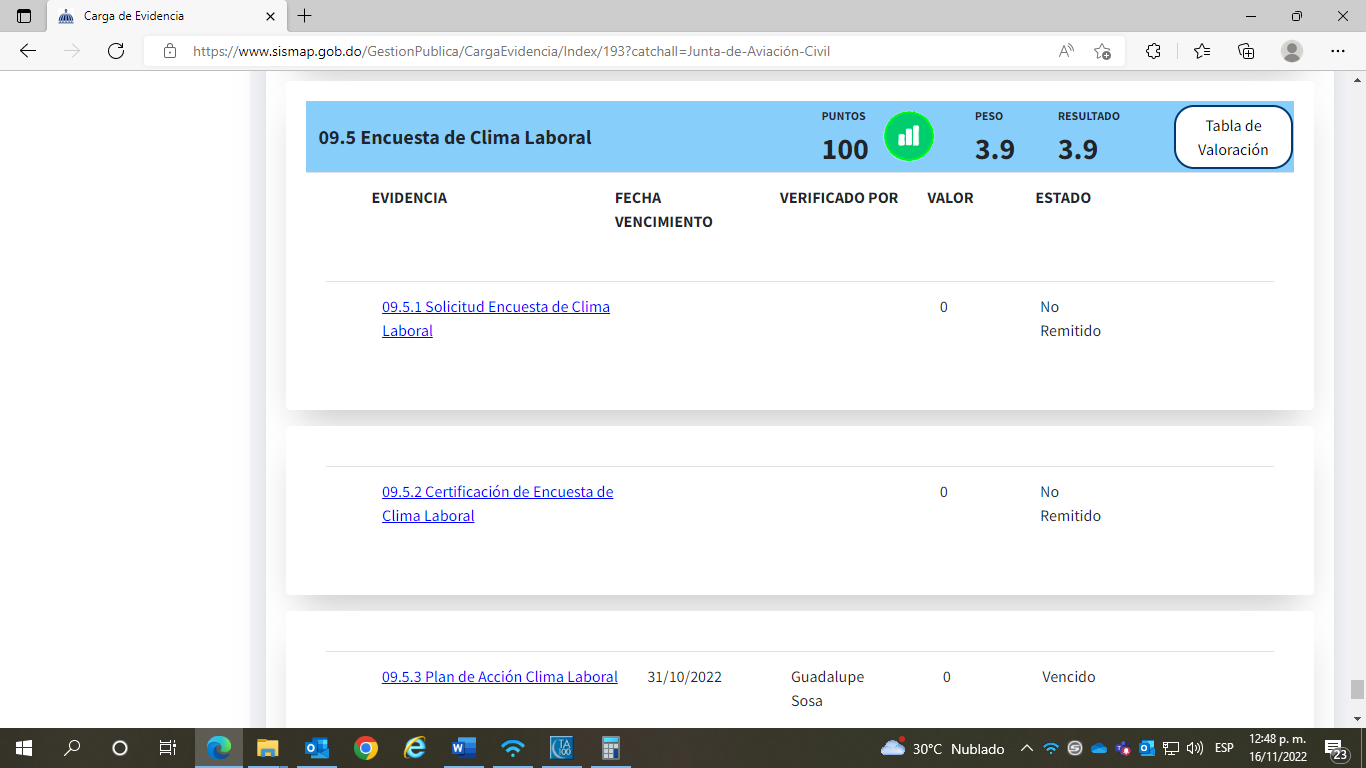 A la fecha, se socializó el informe del clima organizacional, y a la vez se solicitó a todos los servidores de la JAC aportar sus sugerencias; con el fin de que sean tomadas en cuenta para la elaboración del plan de acción del clima organizacional. Beneficio:Empleados de Carrera Administrativa / Empleados que no son de Carrera Administrativa: A los empleados de carrera administrativa se le otorgo un bono de desempeño a un total de 37 servidores; 18 masculino para un porcentaje de 49.0%, y 19 femeninas para un porcentaje de 51.3%. De igual manera a los servidores que NO son de carrera administrativa se le otorgo un bono de desempeño a 134 servidores; 59 masculino para un porcentaje de 44.0%, 75 femeninas para un porcentaje de 56.0%; dicho bono fue pagado el día 5 de abril del presente año.Informe Dispensario Médico JACCasos vistos en consultaInforme de productividad julio-noviembre 2023	En la unidad de atención primaria del dispensario médico durante el periodo julio-noviembre 2023, fueron asistidos 104 pacientes, 59 femeninos y 45 masculinos con diferentes diagnósticos, para un porcentaje femenino de 56.6%, y un porcentaje masculino de 43.3%La mayoría de las consultas realizadas en el periodo julio-noviembre del presente año, fueron generadas por mujeres un 56.6% y un 43.3% en hombres, ambos sexos menores de 70 años; la cual la población femenina representa mayor porcentaje en consultas. En el caso de los diagnósticos más frecuente tenemos el 13.5% de cefalea, y un 11.9% de proceso viral, siendo estos los casos más frecuentes.Actividades realizadasCharla salud bucal optima:Dicha actividad se realizó con el objetivo de concientizar a los servidores sobre la importancia de una buena salud bucal.Se realizo en fecha: 08/09/2023Jornada cardiológica:Dicha actividad se llevó a cabo durante todo el mes de septiembre con el objetivo de prevenir o detectar a tiempo enfermedades cardiovasculares en los servidores de esta JAC.Durante todo el mes de septiembre.Resultados: Dentro de los 15 hipertensos ya diagnosticados 9 estaban controlados y 6 no controlados.Jornada prevención cáncer de mama:Dicha actividad tuvo como objetivo la revisión ginecológica necesaria para identificar factores de riesgo y detectar de manera precoz cualquier signo de alarma que nos pueda hacer sospechar de un cáncer. Esta actividad se llevó a cabo durante todo el mes de octubre. Jornada de vacunación contra influenza:Dicha actividad se realizó con el objetivo de mejorar el bienestar de los servidores de la JAC y sus familiares. Realizada en fecha: 27/10/2023P-DRH-01 De Reclutamiento y Selección de Personal:El proceso de Reclutamiento y Selección tiene como objetivo principal, atraer el personal que cumpla con las competencias requeridas para cada uno de los cargos de la JAC y la CIAA, con el fin de poder escoger los candidatos idóneos, para luego de su selección otorgarles una adecuada inducción y que así puedan desarrollar su trabajo con la calidad deseada.Durante el periodo julio-noviembre 2023, el proceso de Reclutamiento y Selección de Personal se ha mantenido acorde a la realidad institucional. A la fecha, tenemos un total de 181 empleados fijos y 73 temporales.Durante este periodo, este proceso presentó la siguiente rotación de personal: Ingresos: A la fecha, han ingresado un total de 8 personas, 5 fijos y 3 temporales.Fijos:1 masculinos 4 femeninasNombramientos Temporales:2 masculinos1 femeninasSalidas:A la fecha, 4 personas dejaron de formar parte de la institución todos por disposición administrativa, para un 2.16% de rotación.P-DRH-02 Evaluación por Competencias:La Evaluación por Competencias tiene como finalidad evaluar el periodo probatorio, medir el desempeño de las metas propuestas, para obtener los resultados esperados y a la vez identificar aspectos de mejora y beneficiar con el pago del bono por desempeño a los empleados que califiquen.Al proceso se le realizó un segundo seguimiento en el mes de septiembre, a un 97% del personal (El 3% restante, estaba de licencia y/o de vacaciones).Dentro de las mediciones del Sistema de Monitoreo de la Administración Pública (SISMAP), referente a los Sub-Sistemas de Recursos Humanos, podemos mencionar los siguientes indicadores y su porcentaje de cumplimiento:Nivel de Adm. del sistema de carrera administrativa 	80%Planificación de Recursos Humanos 				100%Manual de Cargos Elaborado					80%Escala Salarial Aprobada					80%Gestión de Acuerdos de Desempeño				100%Evaluación de Desempeño por Resultados y Comp.	99%Plan de Capacitación						91%Asociación de Servidores Públicos				100%Sub-Sistema de Relaciones Laborales				100%Institucionalización del Régimen Ético yDisciplinario de los Servidores Públicos			100%Implementación del SIS. de SEG. y Salud en el Trabajo	86% Encuesta de Clima Laboral					100%Obteniendo así un 85.54 promedio general. 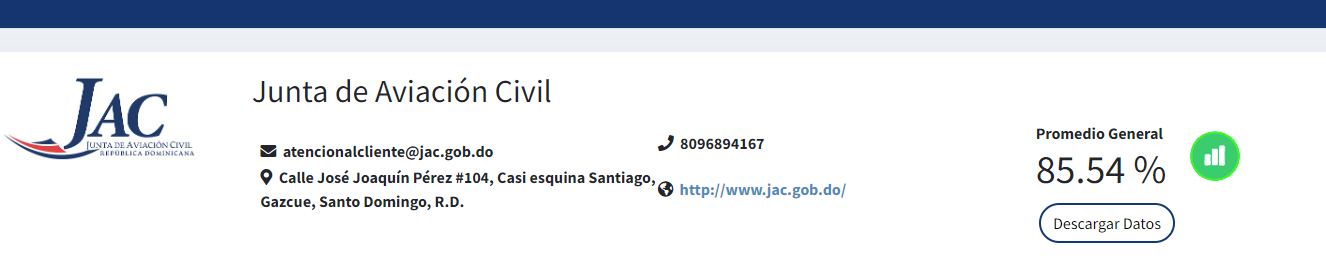 Plan de Capacitación 2023El Proceso de Capacitación y Desarrollo tiene como objetivo cubrir las brechas y necesidades de capacitación del personal de la JAC y la CIAA, gestionado las capacitaciones y los entrenamientos necesarios, a fin de desarrollar las competencias para realizar las tareas que les son asignadas. La ejecución del plan fue de un 100%.4.9 Departamento JurídicoDivisión de Elaboración Documento Legales  Actas redactadas por el departamento jurídico para procesos de compras ley 340-06 y sus modificaciones.Procesos de Compras con el soporte del Departamento JurídicoActas del Comité de Compras y ContratacionesActa No.001-2023 que contiene el Acto Administrativo de Aprobación para Procedimientos de Selección, Designación de Peritos y Pliego de Condiciones. JAC-CCC-CP-2023-0002, para la Adquisición de Servidores y Caja de Disco Duro de la Junta de Aviación Civil.Acta No. 002-2023 que contiene el Acto administrativo para la apertura de las ofertas técnicas, Sobre A y recepción Ofertas Económicas, sobre B presentadas en ocasión del proceso de Compras Núm. JAC-CCC-CP-2023-0002, para la Adquisición de Servidores y Caja de Disco Duro de la Junta de Aviación Civil.Acta No. 003-2023 que contiene el Acto Administrativo de Adjudicación Para La Apertura de las Ofertas económicas, Sobre B, presentada en el proceso de compras Núm. JAC-CCC-CP-2023-0002, para la Adquisición de Servidores y Caja de Disco Duro de la Junta de Aviación Civil.Acta No. 004-2023 que contiene Acto Administrativo de Aprobación para Procedimientos de Selección, Designación de Peritos y Pliego de Condiciones. JAC-CCC-CP-2023-0003, para la adquisición de 128 unidades de estaciones modulares de tamaño 1,00X0,70 x 1,15mts con tope Melamina.Acta No.07-2023   que contiene el Acto Administrativo de Aprobación para Procedimientos de Selección, Designación de Peritos y Pliego de Condiciones. JAC-CCC-CP-2023-0006, para la adquisición de 170 licencias Microsoft Office 365 premium.Acta No.008-2023 que contiene el Acto administrativo para la apertura de las ofertas técnicas, Sobre A y recepción Ofertas económicas, sobre B presentadas en ocasión del proceso de Compras JAC-CCC-CP-2023-0003, para la adquisición de 128 unidades de estaciones modulares de tamaño 1,00X0,70 x 1,15mts con tope Melamina.Acta No. 009-2023 que contiene el Acto Administrativo de Adjudicación Para La Apertura de las Ofertas económicas, Sobre B, presentada en el proceso de compras Núm. JAC-CCC-CP-2023-0003, para la adquisición de 128 unidades de estaciones modulares de tamaño 1,00X0,70 x 1,15mts con tope Melamina.Acta No. 011-2023 que contiene el Acto Administrativo para la apertura de las ofertas técnicas, Sobre A y recepción Ofertas económicas, sobre B presentadas en ocasión del proceso de Compras JAC-CCC-CP-2023-0006, para la adquisición de 170 licencias Microsoft Office 365 premium.Acta No.012-2023, que contiene el Acto Administrativo de adjudicación de las ofertas económicas, sobre B, presentada por el proceso de compras Núm. JAC-CCC-CP-2023-0006, para la adquisición de 170 Licencias Microsoft office 365 premium.Acta No.013-2023, que contiene el Acto Administrativo de Aprobación para Procedimientos de Selección y Designación de Perito, Núm. JAC-CCC-CP-2023-0007, para la compra de los equipos de la red de datos y fibra óptica e implementación de la red backbone, configuración de enlace, segmentación de la red, instalación y configuración de los switches, para ser instaladas en el nuevo edificio de la JAC.Procesos de ComprasCompras y Contrataciones de la Junta De Aviación CivilProceso de compras núm. Jac-ccc-cp-2023-0002 para la adquisición de servidores y caja de disco duro para ser utilizado por la junta de aviación civil (JAC).Proceso de compras núm. Jac-ccc-cp-2023-0003 para la adquisición de 128 unidades de estaciones modulares de tamaño 1.00x0.70 x 1.15mts con tope de melamina, para el nuevo edificio de la junta de aviación civil (JAC).Proceso de compras núm. Jac-ccc-cp-2023-0006 para la adquisición de 170 licencias Microsoft office 365 premium, para ser utilizado por los equipos informáticos de la junta de aviación civil (JAC).Proceso de compras núm. Jac-ccc-cp-2023-0007 para la adquisición de equipos de red de datos de fibras ópticas, para el nuevo edificio de la junta de aviación civil (JAC).Consultas y Opiniones de la División Litigios4.10 División de Tecnología de la Información y Comunicaciones (DTI)La División de tecnología de información y comunicación para el año 2023 en materia de tecnología de innovación e implementación, hemos trabajado para salvaguardar la integridad, disponibilidad y confidencialidad de la información.Hemos logrado lo siguiente:Actualización de la política de seguridad institucional.Actualización y migración de sistema operativos y servidores.Actualización de los equipos de seguridad perimetral para servidores y PC.Optimización y estandarización de equipos y usuarios en el domino local.Actualización de seguridad en la plataforma Microsoft Azure.Actualización de políticas perimetral de seguridad y grupos.Actualización de equipos de los usuarios.Adecuaciones de cableado estructurado para las diferentes áreas y servidores.Cambio de infraestructura tecnológica de virtualización de Servidores para plataforma de alta disponibilidad en VMware® vSphere 8.A nivel de desarrollado aplicaciones internas, para la automatización de sus procesos y actividades diarias.Hemos logrado lo siguiente:Desarrollo de aplicación de control de informes de la CIAA y Dashboard de estadísticas de accidentes.Desarrollo de aplicación del proceso P-DPD-02 Evaluación de satisfacción al cliente. (Matriz de encuestas, Matriz entrega de servicios y Dashboard de las estadísticas de los servicios. Desarrollo de aplicación de inspección de aeropuerto para el área de Facilitación.Desarrollo de aplicación de gestión para Recursos Humanos, contemplando base de datos de empleados, registro de expedientes, hijos, detección de necesidades de capacitación, evaluación de desempeño y plan anual de capacitación.Desarrollo de aplicación para la matriz del plan de comunicación de antisoborno.La División de Tecnología de la información durante el año 2023 trabajó con el cumplimiento y la renovación de las siguientes certificaciones: Re-Certificación de la Oficina Gubernamental de la Información y Comunicación (OGTIC), bajo la normativa NORTIC A2:2016 - Norma para el Desarrollo y Gestión de los Medios Web del Estado dominicanoEsta normativa refuerza el desarrollo y los mecanismos de gestión y acceso a las informaciones de la Junta de Aviación Civil en el portal web institucional, logrando homogeneidad en los medios web de los organismos gubernamentalesDesempeño de la mesa de servicio del 2023Se presentaron 216 incidentes atendidos en el periodo enero 2023 a noviembre 2023 por la mesa de servicios. Se verificó que 216 incidentes en un 98.15% de los tickets cerrados satisfactorio y 4 de los tickets con un 1.85% cerrado no confirmados por el usuario.  Obteniendo un resultado satisfactorio en el cumplimiento de los servicios.4.11 Planificación y DesarrolloLa División de Planificación y Desarrollo tiene como finalidad, asesorar a la máxima autoridad de la Junta de Aviación Civil en materia de políticas, planes, programas, proyectos internos propuestas de desarrollo y reingeniería organizacional., así como elaborar la planificación institucional, Plan Estratégico y el Plan Operativo, los cuales se monitorean mediante la matriz de seguimiento del estado del POA y Plan Estratégico. Según la matriz de seguimiento del PEI y el POA 2023 el porcentaje logrado al final del año el 2023 es de 90.91%, De igual manera, en los servicios que ofrece la Junta de Aviación Civil (JAC), contamos con un porcentaje de 95%. En cuanto a las Normas Básicas de Control Interno (NOBACI), actualmente la JAC se posiciona con una puntuación de 93% de nivel de cumplimiento.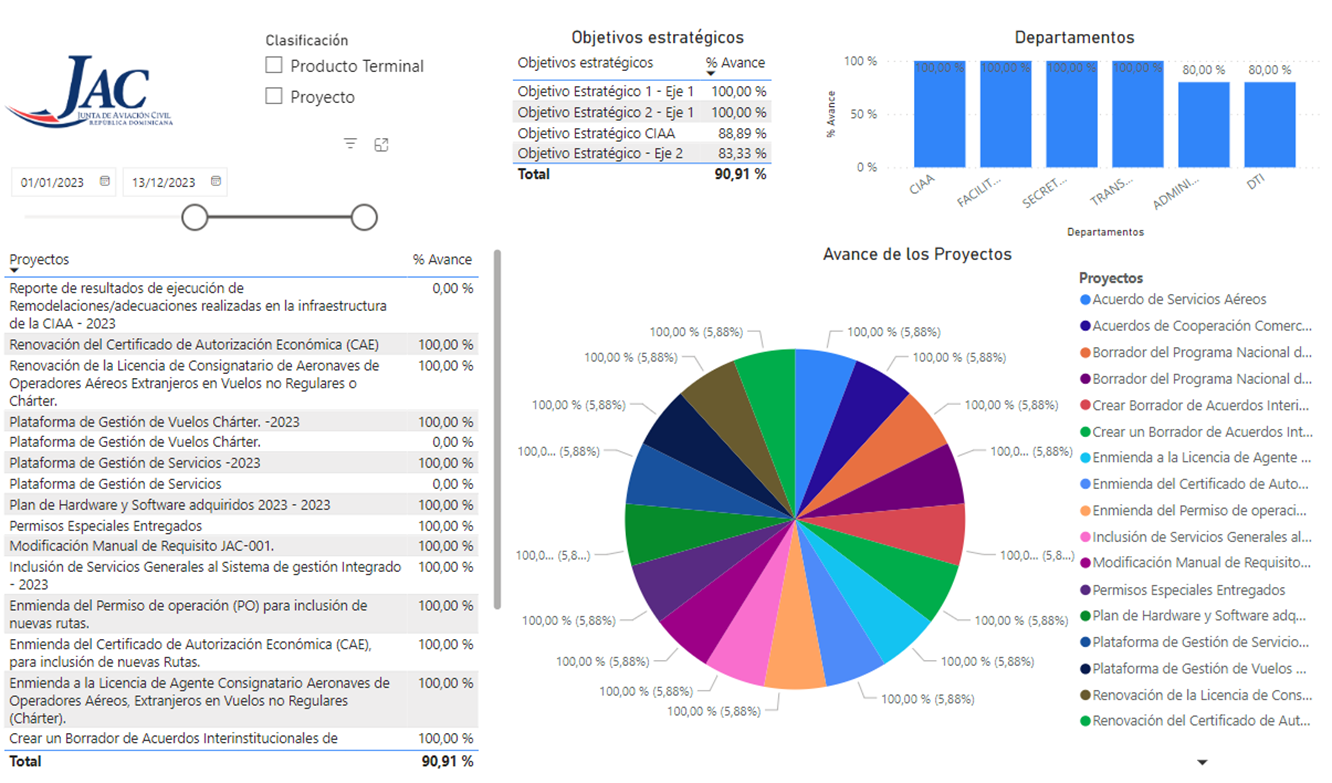 4.12 Gestión de CalidadEn el año 2023, la División de Calidad se compone de un encargado y tres analistas de Calidad, con funciones y asignaciones definidas mediante los formularios de acuerdo de desempeño y la distribución de los ocho procesos que administran el Sistema de Gestión Integrado, de la siguiente manera.Tabla 1.Este año 2023, la División de Calidad inicio con tres (3) proyectos planificados para ejecución, uno se encuentra en curso de acuerdo con lo planificado, el proyecto: “Inclusión de Servicios Generales al Sistema de Gestión Integrado”, fue aplazado en virtud de la inclusión del nuevo proyecto; “Implementación norma ISO 37001:2016 Sistema de Gestión Antisoborno”. El estado de ejecución de los proyectos del área de Calidad se resume en la tabla 2.Tabla 2Tabla 3.El proyecto implementación Norma ISO 37001:2016, se llevó a cabo de manera satisfactoria de acuerdo con lo planificado, alcanzando la certificación de todos los procesos de la organización en noviembre 2023. Conforme a lo establecido en la norma ISO 9001:2015, “La alta dirección debe revisar el sistema de gestión de la calidad de la organización a intervalos planificados, para asegurarse de su conveniencia, adecuación, eficacia y alineación continuas con la dirección estratégica de la organización”; en ese sentido, en el año 2023 se han celebrado: dos (2) reuniones de Revisión por la Dirección; las número 26 y 27; la número 27 correspondiendo a la primera Revisión por la Dirección y Órgano de Gobierno del Sistema de Gestión Antisoborno. En este tipo de reuniones se establecen y se da seguimiento a acuerdos para la mejora continua del Sistema de Gestión de Calidad y se revisan diferentes aspectos que componen el Sistema de Gestión de Calidad, a saber:El estado de las acciones de las revisiones por la dirección previas.Los cambios en las cuestiones externas e internas que sean pertinentes al sistema de gestión de la calidad.﻿La información sobre el desempeño y la eficacia del sistema de gestión de la calidad, incluidas las tendencias relativas a:La satisfacción del cliente y la retroalimentación de las partes interesadas pertinentes.El grado en que se han logrado los objetivos de la calidad.El desempeño de los procesos y conformidad de los productos y servicios.Las no conformidades y acciones correctivas.Los resultados de seguimiento y medición.Los resultados de las auditorías.El desempeño de los proveedores externos.La adecuación de los recursos.La eficacia de las acciones tomadas para abordar los riesgos y las oportunidades.Las oportunidades de mejora.En cumplimiento del proceso Gestión de Auditorias y Autoevaluaciones P-SGI-03, a finales del 2022, se elaboró el Programa Anual de Auditorias y autoevaluaciones 2023, el cual se ha ejecutado conforme lo planificado en su totalidad, a partir de la realización de cuatro (4) auditorías internas al Sistema de gestión de Integrado. Producto de las cuales se levantaron cuarenta y uno (41) planes de acción, para ser trabajados por los diferentes dueños de proceso y encargados de área, El resumen de los planes de acción derivados de las auditorías internas se presentan en la tabla 4.Tabla 4.Adicionalmente, a raíz de la incorporación de las autoevaluaciones CAF, al proceso P-SGI-03, se actualizó el grupo de auto evaluadores internos y se completó el proceso de autoevaluación bajo el modelo CAF, en sesiones de trabajo de grupo con más de 10 reuniones celebradas. A la fecha se ha completado el panel de puntuación y el Plan de mejora, para este último aún queda pendiente la presentación de este al comité de gestión y a la alta dirección para su aprobación y puesta en ejecución. Estos trabajos están alineados al proceso P-SGI-03, y al proyecto de Participación en el Premio Iberoamericano de la Calidad.Durante los días 30, 31 de julio y 1ero de agosto se llevó a cabo la auditoría externa de seguimiento bajo la norma ISO 9001:2015, la cual fue aprobada exitosamente sin hallazgos.Bajo el plan de capacitación interna del área de calidad, dando cumplimiento los requisitos 7.2 y 7.3 de Competencias y toma de conciencia, a la fecha de elaboración de esta memoria, de las 11 inducciones programadas se han impartido 7, los 5 restantes se encuentran en plazo ya que están programadas para impartirse en el transcurso de diciembre 2023. Las inducciones incluyen temas de Rol y responsabilidades de los DP y alternos, Control de Información documentada, inducción de introducción al SGI, y una inducción a los encargados de área en relación con los temas de implementación y puntuación de modelo CAF y modelo Iberoamericano de la Calidad.Tabla 5.Hemos optimizado el uso interno de herramientas como Microsoft teams, para la celebración de actividades de capacitación y ejecución de auditorías internas de manera remota.Se han realizado un total de 12 reuniones de trabajo con las distintas unidades de la JAC y la CIAA, para tratar diferentes temas como, cierres de actas, análisis de acciones, reuniones de riesgos, levantamiento de riesgos y controles Antisoborno, y auditorías y toma de decisiones. Bajo el esquema de calidad 3.0, hemos continuado con la implementación de mejoras de automatización y migración a la plataforma SharePoint de las matrices internas de los procesos de calidad, como son la matriz de seguimiento de acciones, la matriz general de riesgos y la matriz de gestión documental. Hemos realizado acciones y gestiones en colaboración con Planificación y Desarrollo para mantener actualizado el Sistema de Monitoreo de la Administración Pública.4.13 División de ComunicacionesEn el mundo global caracterizado por el cambio acelerado y profundo, las organizaciones gubernamentales actúan en un ambiente cambiante y de permanentes avances, es por lo que la División de Comunicaciones de la Junta de Aviación Civil (JAC), responsable de mantener y profundizar el vínculo entre la organización, los medios y las partes interesadas, fortalece la comunicación de manera integral de la institución.Y de cara al continuo fortalecimiento de la imagen de la institución como uno de los pilares de esta gestión desde esta división, hemos mostrado apertura permanente a los diferentes medios de comunicación y todos los grupos de interés que hacen vida entorno a la institución para proyectar las ejecuciones en materia de transporte aéreo de este organismo, y para que los ciudadanos-usuarios conozcan el papel estelar que desempeña la Junta de Aviación Civil en el desarrollo y fomento de la aviación comercial en la República Dominicana.Cumpliendo con la Ley 200-04 sobre Libre Acceso a la Información, desde esta División de Comunicaciones hemos publicado todas las informaciones de manera oportuna y estratégica sobre temas relacionados con el sector aeronáutico, firma de acuerdos bilaterales, entre otras informaciones relacionadas con el transporte aéreo dominicano. Como componente innovador, la actual gestión inició los esfuerzos de diseño e implementación del Manual de Identidad Corporativa (MIC), este documento recoge los nuevos códigos que imperan en la comunicación corporativa, establece el alcance, los canales y el protocolo para el uso adecuado de la marca JAC.  Asimismo, el MIC de la JAC describe cada elemento de la imagen corporativa y describe las pautas para la utilización y aplicación de los elementos que la conforman. Hemos logrado que los despachos de prensa de la institución se coloquen en importantes espacios de la prensa nacional tanto impresos como digitales, logrando mantener informadas oportunamente a todas las partes interesadas. A través de la División de Comunicaciones, se elaboró el primer Plan de Comunicación Institucional, documento alineado al Plan Estratégico Institucional (PEI), logrado fortalecer la visibilidad de la institución en los principales medios de comunicación dominicanos colocando los más importantes temas sobre el sector aéreo, haciendo especial énfasis en una mayor y rápida publicación de las informaciones relativa al sector.Con relación a la diversidad de las informaciones publicadas y socializadas a través de los distintos medios de comunicación, la División de Comunicaciones logró ampliar la línea editorial acercándola más a nuestra razón de ser.En materia de prensa hemos logrado socializar con los diferentes grupos estratégicos y partes interesadas los más importantes temas con relación al sector aerocomercial, entre los que se destacan coberturas de visitas, encuentros y acuerdos realizados en el exterior y en los que la Junta de Aviación Civil logró una destacada participación.  Además, en materia de prensa, con la elaboración de notas informativas y editoriales especializados sobre el sector hemos logrado sistematizar nuestras publicaciones en nuestro portal web y los distintos medios de comunicación nacionales, regionales, digitales.La adecuada gestión y correcto tratamiento de las informaciones emanadas desde esta división han contribuido al fortalecimiento de la imagen institucional aumentando la visibilidad y la notoriedad en prestigiosos medios de circulación nacional y especializados.Desde el punto de vista operativo se logró un excelente resultado en el posicionamiento de la JAC en los medios de comunicación, en especial en los medios digitales, consiguiendo una amplia penetración de las informaciones generadas, manteniendo a la ciudadanía informada sobre las novedades del sector.En este sentido, nuestros editoriales se han mantenido estables con una frecuencia de cinco publicaciones al mes, elaborados con especial interés temático e informativo que han jugado un papel fundamental para la necesaria transmisión de los mensajes a nuestros grupos de interés.   Importantes acciones fueron comunicadas a través de esta división como el reconocimiento a las Buenas Prácticas Inclusivas “RD Incluye 2021” en su categoría Plata, otorgado por el Consejo Nacional de Discapacidad (CONADIS) y el Programa de las Naciones Unidas para el Desarrollo (PNUD);  el reconocimiento de la Junta de Aviación Civil en la categoría “Entidad Pública que ha ayudado al resurgir del Turismo en República Dominicana” como Empresa del Año; y la elección de República Dominicana a la segunda vicepresidencia de la Comisión Latinoamericana de Aviación Civil (CLAC), el organismo internacional más importante de la región en la materiaCabe destacar que a través de los múltiples editoriales elaborados por esta división y socializados por los distintos medios de comunicación, la Junta de Aviación Civil intensificó su labor de dar a conocer las características que la identifican como institución reguladora del transporte aéreo en el país. La Comunicación Digital, también obtuvo importantes resultados en todos sus procesos al lograr informar y dialogar con los usuarios acerca de las acciones e iniciativas de la aviación aerocomercial a través de las diferentes cuentas que cuenta la institución tales como: Instagram, Facebook, YouTube y Twitter, las cuales son un apoyo para el fortalecimiento de la imagen institucional.En materia de comunicación digital, se implementó una nueva identidad gráfica alineada a la que desarrolló el Gobierno central, y que incluyó un cambio de imagen para las instituciones gubernamentales.Desde este punto de vista, la correcta gestión de las redes sociales de la Junta de Aviación Civil conllevó a la actualización de reglamentos, específicamente bajo las directrices de la Oficina Gubernamental de Tecnologías de la Información y Comunicación (OGTIC), proceso que consecuentemente terminó al recibir la recertificación NORTIC E1:2018, normativa que regula las redes sociales de los organismos gubernamentales.Nuestras redes sociales han mostrado un crecimiento significativo y palpable, que consta de la estrategia de publicar diariamente todas las novedades acerca del transporte aéreo en la República Dominicana.Las herramientas digitales siguen aprovechándose con miras de un acercamiento mayor con la ciudadanía, para potencializar y facilitar el acceso al portal web y las publicaciones de carácter informativo y comunicacional emanadas desde la institución. En ese sentido, el portal web institucional ha logrado mantenerse 100% actualizado con las informaciones y documentos que otras áreas requieren comunicar.La comunicación institucional, como uno de los pilares establecidos en la estrategia de nuestro Plan de Comunicación Institucional ha logrado resaltar los valores que identifican a la institución al igual que cada una de las acciones que desarrolló esta Junta de Aviación Civil, la cual desde principio de este año su principal característica fue proyectar la imagen del organismo regulador del sector y cuyo principal objetivo es establecer una relación de calidad entre la institución y las diferentes partes interesadas.Desde esta perspectiva, hemos logrado una mayor visibilidad desde la alta gerencia, especialmente en ambiente digital. Desde este punto de vista, y seguro de que todo cambia y evoluciona en materia de comunicación esta división inicio y concluyó con éxito el proceso de actualización y registros de los logos de la JAC y CIAA, marcas que constituyen el vehículo a través del cual transmitimos nuestros mensajes, valores e ideas. Desde las Relaciones Públicas de la Junta de Aviación Civil, se ha fortalecido la imagen institucional con los diferentes medios de comunicación masivos, periódicos ,radio, televisión, medios digitales, enfocados siempre  en la transparencia y puertas abiertas que caracteriza a esta gestión  destacando el acercamiento constante de los periodista que tienen acceso  a la Junta de Aviación Civil, como fuente de información ,lo que nos permite realizar la difusión pertinente y validada de las importantes temas  procedentes de la institución hacia el público  en general. En el periodo correspondiente desde agosto 2020 hasta noviembre 2023 fueron difundidas 268 notas de prensa, abarcando los distintos medios de comunicación nacionales, digitales, especializados en transporte aéreo.Con la firme intención de continuar acercándonos a los diferentes medios de comunicación desde las Relaciones Públicas de la Junta de Aviación Civil de manera conjunta con el Instituto de Formación Técnico Profesional (INFOTEP), dieron apertura al primer Diplomado en Lengua de Señas Dominicana, dirigido a periodistas, comunicadores y corresponsales que cubren la fuente aeroportuaria en el país.Hemos logrado en los últimos 3 años y muy especialmente en el más reciente semestre un crecimiento en términos de fortalecimiento y posicionamiento de la imagen institucional, alcanzando niveles de notoriedad nunca logrados como institución que establece la política superior de la aviación civil.Dentro de los logros más destacados podemos citar la histórica firma del acuerdo de transporte aéreo con Canadá, firmado a través de la JAC con la presencia del presidente de la República, Luis Abinader, para dicho acuerdo la institución emitió por primera vez un comunicado de manera conjunta con la Dirección de Prensa del presidente. Asimismo, desde esta División, mostramos los inicios de las negociaciones de la Junta de Aviación Civil con representantes de Air Anka, compañía de carga aérea internacional con sede en Turquía.Para continuar resaltando los logros alcanzados, la División de Comunicaciones, informó a toda la nación dominicana, a través de los medios de comunicación la firma del Protocolo de Servicios de Transporte Aéreo entre República Dominicana y Brasil, reforzando así la relación bilateral en materia de aviación comercial.En base a ello, desde la División de Comunicaciones, dimos a conocer al país la participación de la Junta de Aviación Civil junto a varios ministerios, instituciones del sector Transporte Aéreo y agencias especializadas, su participación en la firma de la Declaración de Santo Domingo, un convenio celebrado por la Organización de Aviación Civil Internacional (OACI), para promover el uso de energía limpia en la aviación civil.Durante el año 2023, la División de Comunicaciones continuó implementando las líneas de trabajo marcadas en la estrategia de comunicación promoviendo los logros, avances y actividades realizadas por la alta dirección de la institución, resaltando de esta manera la presencia de la JAC en los medios comunicación masivos y alcanzando la relevancia de la institución en medios como: Miami Herald, La Nación de Argentina, El Universal de México y El País de España. Este 2023 la JAC mantiene su interés de seguir creciendo en los medios digitales, transmitir de manera oportuna las acciones institucionales, así como gestionar la interacción en tiempo real, estableciendo una mayor frecuencia de socializar con los ciudadanos. De igual manera, se ha continuado la socialización de los servicios de la institución, noticias como las aprobaciones de pleno de la JAC, contenido institucional como la Carta Compromiso, la Guía del Usuario del Transporte Aéreo, así como otros contenidos del sector. Este 2023 se aprobó la primera versión de la Política de Comunicación Institucional, documento que definen los lineamientos para conducir las acciones de comunicación que contribuyan a fortalecer la identidad institucional. Asimismo, se actualizó el Plan de Medios Social, hoja de ruta que te permite lograr, paso a paso, al objetivo establecido desde esta División en las redes sociales de la Institución. Con relación a las visitas realizadas al presidente del Junta de Aviación Civil por altos dignatarios nacionales y extranjeros, caben hacer mención a las múltiples visitas de trabajo con ministros, embajadores, representantes de líneas aéreas y directores de organismos e instituciones nacionales e internacionales, las cuales han tenido una significativa cobertura, y las que ascienden a más de 70 encuentros  desde el 2020 a la fecha, constituyendo en la actualidad una de las estrategias más importantes hacia los grupos de interés.Con el objetivo de fortalecer  nuevos lazos comerciales y el establecimiento de  acciones que permitan profundizar las posibilidades de negocios en diferentes  áreas del sector, el presidente de la Junta de Aviación Civil,  desde el inicio de la actual gestión el 16 de agosto de 2020 ha realizado diversas reuniones con personalidades con el  propósito de identificar oportunidades de inversión y alianzas estratégicas  con   la excelentísima embajadora de los Países Bajos para República Dominicana, Annemieke A. Verrijp;  la embajadora extraordinaria y plenipotenciaria de la República Dominicana en Jamaica, Angie Martínez Tejera,  el excelentísimo embajador Británico en República Dominicana y Haití,  Mockbul Ali. De igual manera, nuestro presidente ha sostenido encuentros con el secretario general de la Organización Internacional de Aviación Civil (OACI), Juan Carlos Salazar Gómez; Nayib Bukele, presidente de El Salvador y la embajadora de Armenia, Anahit Harutyunyan.Finalmente, durante el período este año 2023, en la plataforma digitales de la institución iniciamos la socialización de contenido apostando a la campaña Proceso de Autorizaciones de Servicios de la JAC, una novedosa campaña audiovisual en el que se le explica a las diferentes partes interesadas como solicitar nuestros diferentes servicios de manera oportuna y con burocracia cero, esta campaña marcó un hito dentro de nuestras estrategias en materia de comunicación digital. V. Servicio al Ciudadano y Transparencia InstitucionalNivel de la satisfacción con el servicioEl resultado de monitoreo de la carta compromiso durante el año 2023 fue de 93%. En cuanto a los resultados de las encuestas de satisfacción a nivel interno y externo se evidencia un nivel de cumplimiento de 97.3%. Estos resultados se evidencian en la plataforma del Sistema de monitoreo de la administración pública SISMAP.Nivel de cumplimiento acceso a la informaciónDurante el año 2023 seguimos cumpliendo con los parámetros del portal de transparencia; en cuanto a las solicitudes de información recibimos y tramitamos un total de ocho (08) atendidas en el plazo establecido (15 días hábiles) según la Ley General de Libre Acceso a la Información Pública (Ley 200-04).Resultados Sistema de Quejas, Reclamos y SugerenciasEn el acceso al Portal Institucional de la línea 311, sobre quejas, reclamaciones y sugerencias, no se ha recibido ningún tipo de solicitudes en el periodo 2023.Resultado mediciones del portal de transparenciaEl 38% de las solicitudes recibidas fueron a través del portal único de Solicitud de Acceso a la Información Pública (SAIP) y el 62% fueron recibidas a través del correo institucional oai@jac.gob.do.La Junta de Aviación Civil (JAC), es una Institución que da fiel cumplimiento a la ley 200-04, Ley general de libre acceso a la información pública, razón por la cual hemos logrado ser reconocida dentro del marco de la celebración de La Semana del Derecho a Saber, la cual es una iniciativa de la Dirección General de Ética e Integridad Gubernamental (DIGEIG) para promover la transparencia, el acceso a la información y la rendición de cuentas en el sector público. VI. Proyecciones al próximo añoEje estratégico 1: Fomento y desarrollo del transporte aéreoObjetivo Estratégico 1: Impulsar la reactivación y el desarrollo ordenado y sostenible del transporte aéreo nacional e internacional, a través de la planificación, promoción e implementación de políticas aerocomerciales.Eje estratégico 1: Fomento y desarrollo del transporte aéreoObjetivo estratégico 2: Promover la aplicación de normas, métodos y recomendaciones sobre facilitación incluidas en las reglamentaciones aplicables en beneficio del transporte aéreo.Eje estratégico 2: Modernización institucionalObjetivo Estratégico 2.1: Incrementar la eficiencia de los servicios y fortalecer la imagen institucional a través de la innovación, mejoramiento continuo de los procesos y el desarrollo del capital humano.Eje estratégico 3: Protección al Medio AmbienteObjetivo estratégico 3.1: Desarrollar prácticas sostenibles y responsables para la disminución del impacto ambiental en nuestro entorno.Proyección de pasajerosVII AnexosMatriz logros relevantesMatriz de Gestión Presupuestaria AnualMatriz de principales indicadores del POAResumen del plan de compras 2023Informes sobre acuerdos de cooperación comercial (códigos compartidos)1Ew Discover /Autrian – Brussels Airlines Nv/Sa, Deutsche Lufthansa Ag, Swiss International Air Lines Ltd.2Ew Discover/Austrian Airlines.3Envoy/American Airlines.4Compañía Panameña De Aviación, S.A. (Copa Airlines) /Klm Royal Dutch Airlines.5Jet Blue Airways Corporation /Azul Linhas Aéreas Brasileiras S.A.6Air Europa/ Etihad Airways.7Air Europa/ Turkish Airlines. 8Compañía panameña de aviación, s.a. (Copa Airlines) / Deutsche Lufthansa antiengesellschaft (Lufthansa).9Iberia líneas aéreas de España s. A. / Finnair, PLC.Actualización para continuar con las operaciones bajo la modalidad de código compartido.1American Airlines, Inc./ Iberia Líneas Aéreas De España, S.A. (Iberia Operadora).2American Airlines, Inc./ Us Airways.3American Airlines, Inc./British Airways, Plc.4Iberia Líneas Aéreas De España, S.A. (Iberia Operadora) / British Airways, PLC.5Delta Airlines/ Societe Air France.6JetBlue Airways/ Emirates.7Iberia Líneas Aéreas De España, S.A. (Iberia Operadora) /Qatar Airways Q.C.S.C. (QR). 8Compañía Panameña De Aviación, S.A. (Copa Airlines) / Turkish Airlines9Sky High Aviation Services, Dominicana, S.A. / Air CaraibesNo.Tipo de PermisoOperador Aéreo1CAEAerolineas Santo Domingo, S. A2CAEMayelewo Airline, S.R.L.3CAESanto Domingo De Aviación, SADOAVI, S.A.4CAEHigh Line Airways PJ, S.R.L.5POWorld 2 Fly Portugal, S.A. No.Tipo de PermisoOperador1POAerolíneas Argentinas, S.A.2POAerovías Del Continente Americano, S.A. (Avianca).3POAir Canada.4Air Century, S.A. (Acsa).5POAir Transat A.T., Inc.6POAmerican Airlines, Inc.7CAEAreo Global, S.R.L.8CAEAva Airways, S.A.9POBritish Airways, Plc.10POCaicos Express Airways, Ltd.11LCCaribe Cargo, S.R.L.12POCaribetrans, S.A.S.13POCONDOR FLUGDIENTS Gmbh.14POEnvoy Air, Inc.15POEvelop Airlines, S.L.16LCGeneral Air Services, S.A.17LCG-Htc Airlines Services, S.R.L.18CAEHelidosa Aviation Group, S.A.19POIberia Líneas Aéreas De España Sociedad Anónima Operadora, S.A.20POIntercaribbean Airways, LTD.21LCJRC, S.R.L.22PONeos, S.P.A., S.A.23LCPilarte Cargo, S.R.L.24LCServair, S.A.No.Tipo de PermisoOperador25LCServicios De Representación Y Ventas Serven V&C, S.R.L.26POSociete Air France. S.A.27POSouthwest Airlines, CO.28POSpirit Airlines, INC.29POSunrise Airways, S.A.30POSunwing Airlines, INC.31LCTrading Aviation Services Mb, S.R.L.32POTurpial Airlines, C.A.33POUnited Airlines, INC.34POUnited Parcel Service, CO. (UPSCO)35CAEVista Aviation Group, S.R.L.36POWest Jet Airlines, LTD.37CAEGREEN AIR, S.R.L.38CAELOGIC PAQ, BTD, S.A., DBA SKY CANA.No.Tipo De PermisoOperadorRutas1CAEArajet, S.A.Santo Domingo(MDSD)/Sao Paulo (SBGR)/Santo Domingo (MDSD)Santo Domingo(MDSD)/Rio de Janeiro (SBGL)/Santo Domingo (MDSD)No.Tipo De PermisoOperadorRutasSanto Domingo(MDSD)/Manaus (SBEG)/Santo Domingo (MDSD)Santo Domingo(MDSD)/San Pedro Sula (MHLM)/Santo Domingo (MDSD)Santo Domingo(MDSD)/Belize (MZBZ)/Santo Domingo (MDSD)Santo Domingo(MDSD)/Bridgetown (TBPB)/Santo Domingo (MDSD)Santo Domingo (MDSD)/Port of Spain (TTPP)/Santo Domingo (MDSD) ySanto Domingo (MDSD)/Georgetown (SYCJ)/Santo Domingo (MDSD).2LCTrading Aviation Services MB, S.R.L.Inclusión Terminal Aeroportuaria, Punta Cana (MDPC)3LCServicios De Representación Y Ventas SERVEN V&C, S.R.L.Inclusión Terminal Aeroportuaria, Punta Cana (MDPC)No.Tipo De PermisoOperadorRutas4CAEArajet, S.A.1.   Medellín (SKRG)/ Punta Cana (MDPC)/Medellín (SKRG)4CAEArajet, S.A.2.   Santo Domingo (MDSD)/Asuncion (SGAS)/Montevideo (SUMU)/ Santo Domingo (MDSD)4CAEArajet, S.A.3.   Santo Domingo (MDSD)/ Montevideo (SUMU)/Asuncion (SGAS)/ Santo Domingo (MDSD)4CAEArajet, S.A.4.   Santo Domingo (MDSD)/Aruba (TNCA)/Curazao (TNCC)/ Santo Domingo (MDSD)4CAEArajet, S.A.5.   Santo Domingo (MDSD)/Quito (SEQM)/Guayaquil (SEGU)/Santo Domingo (MDSD).5POJetblue Airways Corporation.1.   Orlando(KMCO)/Punta Cana (MDPC)/Orlando(KMCO)5POJetblue Airways Corporation.2.   Orlando(KMCO)/Santiago (MDST)/Orlando(KMCO)6PORutas Aéreas, C.A. (RUTACA).1.   Barquisimeto (SVBM)/Santo Domingo MDSD)/Barquisimeto(SVBM)6PORutas Aéreas, C.A. (RUTACA).2.   Maracaibo(SVMC)/ Santo Domingo (MDSD)/ Maracaibo(SVMC).No.Tipo De PermisoOperadorRutas7CAEArajet, S.A.3.   Santo Domingo (MDSD)/Buenos Aires (SAEZ) /Santo Domingo (MDSD)7CAEArajet, S.A.4.   Santo Domingo (MDSD)/Santa Cruz (SLVR) /Santo Domingo (MDSD)7CAEArajet, S.A.5.   Santo Domingo (MDSD)/Asunción (SGAS) /Santo Domingo (MDSD)7CAEArajet, S.A.6.   Santo Domingo (MDSD)/Montevideo (SUMU) /Santo Domingo (MDSD)7CAEArajet, S.A.7.   Santo Domingo (MDSD)/Chile (SCEL) /Santo Domingo (MDSD)7CAEArajet, S.A.8.   Santiago (MDST)/Bogotá (SKBO) /Santiago (MDST)7CAEArajet, S.A.9.   Santiago (MDST)/Medellín (SKRG) /Santiago (MDST)8CAEArajet, S.A.1.   Santo Domingo (MDSD)/Newark (KEWR) /Santo Domingo (MDSD)8CAEArajet, S.A.2.   Santo Domingo (MDSD)/Stewart (KSWF) /Santo Domingo (MDSD)No.Tipo De PermisoOperadorRutas9LCGeneral Air Services, S.A.Inclusión de prestación de servicios de carga, en sus terminales aeroportuarias10CAEArajet, S.A.1.   Santo Domingo (MDSD)/New York (KJFK) /Santo Domingo (MDSD)10CAEArajet, S.A.2.   Santo Domingo (MDSD)/Miami (KMIA) /Santo Domingo (MDSD)10CAEArajet, S.A.3.   Santo Domingo (MDSD)/San Juan, P.R. (TJSJ) /Santo Domingo (MDSD)10CAEArajet, S.A.4.   Santo Domingo (MDSD)/Orlando (KMCO) /Santo Domingo (MDSD)10CAEArajet, S.A.5.   Santo Domingo (MDSD)/Boston (KBOS) /Santo Domingo (MDSD)10CAEArajet, S.A.6.   Santo Domingo (MDSD)/Providence (KPVD) /Santo Domingo (MDSD)11POWorld 2 Fly, S.L.U.,Madrid (LEMD)/Santiago (MDST) Madrid (LEMD).12LCRepublic Airlines Company, S.R.L. (Rep-Airaviation)Inclusión Terminal Aeroportuaria, Internacional del Cibao (MDST).13CAESky High Aviation Services 
Dominicana, S.A.Santo Domingo (MDSD)/ Cayenne, Guayana Francesa (SOCA) Santo Domingo (MDSD).No.Tipo De PermisoOperadorRutas14LCRepublic Airlines Company (Rep Air, Co), S.R.L.Aeropuerto Internacional de Las Américas, Dr. José Francisco Peña Gómez, (MDSD15POLínea Aérea De Servicios Ejecutivo Regional, C.A. (Laser Airlines),Maiquetía, Caracas (SVMI)/ La Romana (MDLR)/ Maiquetía, Caracas (SVMI).16PORutas Aéreas De Venezuela, Rav, S.A.Barquisimeto (SVBM)/Santo Domingo (MDSD)/ Barquisimeto (SVBM).17CAEArajet, S.A.Santo Domingo (MDSD)/ La Habana (MUHA)/ Santo Domingo (MDSD).18CAEArajet, S.A.1. Santo Domingo (MDSD)/Santiago (MDST)/Bogotá (SKBO)/Santiago (MDST)/ Santo Domingo (MDSD).*sin derecho a tráfico o cabotaje en los tramos Santo Domingo /Santiago y Santiago/Santo Domingo;18CAEArajet, S.A.2. Santo Domingo (MDSD)/Santiago (MDST)/Medellín(SKMD)/Santiago (MDST)/ Santo Domingo (MDSD).18CAEArajet, S.A./Santiago y Santiago/Santo Domingo.No.Tipo De PermisoOperadorRutas*sin derecho a tráfico o cabotaje en los tramos Santo Domingo19POFrontier Airlines, Inc.,Filadelfia (KPHL)/ Santo Domingo (MDSD)/ Filadelfia (KPHL).20POJetblue Airways Corporation.Orlando/Punta Cana/Orlando
Orlando/Santiago/Orlando21POAerovías Del Continente Americano, S.A. (AVIANCA).Medellín/Santo Domingo/Medellín.Líneas aéreasNùmMesBritish Airways, Plc78EneroTurpial Airlines, C.A.118EneroCaicos Express Airways, Ltd.108EneroIberia, Líneas Aéreas De España, Sociedad Anónima Operadora, S.A.43FebreroSpirit Airlines, Inc.48MarzoEvelop Airlines, S.L.93MarzoWest Jet Airlines, Ltd.65MarzoSouthwest Airlines, Co.97MayoAmerican Airlines, Inc.3JunioAerolíneas De Argentina, S.A.110JunioUnited Airlines, Inc.45JunioAir Canada37JunioAir Transat, A.T., Inc.40JunioAerovías Del Continente Americano, S.A. (Avianca)38JunioIntercaribbean Airways, Ltd.50JulioCONDOR FLUGDIENST Gmbh18JulioNeos, S.P.A.83SeptiembreSociete Air France, S.A.21SeptiembreUnited Parcel Services, Co, (Upsco)53NoviembreEnvoy Air, Inc.92NoviembreSunwing Airlines, Inc.68NoviembreSunrise Airways, S.A.98NoviembreLínea aéreaNùm.MesWord 2 fly, S.L.U.121FebreroRutas Aéreas, C.A. (RUTACA)127MarzoAerovías del continente americano, s.a. (AVIANCA)38MarzoJetBlue Airways, Corporation.47AbrilFrontier Airlines, inc.88JulioRutas Aéreas de Venezuela, RAV. S.A.76AgostoLínea Aérea de Servicios Ejecutivo Regional C.A. (Laser Airlines)111SeptiembreLínea aéreaNúm.MesSanto Domingo De Aviación, Sadoavi, S.A.PendienteFebreroAerolíneas Santo DomingoPendienteMarzoMayelewo Airlines S.R.L.PendienteMarzoHigh Line Airways Pj, S.R.L.PendienteAgostoLínea aéreaNúm.Mes Aeronaves Dominicana, S.R.L. 8EneroHelidosa Aviation Group, S.A. 5Febrero Air Century, S.A. (Acsa)1Mayo Aero Global, S.R.L. 24Junio Línea aéreaNúm.MesArajet, S.A.25Febrero Arajet, S.A.25Marzo Arajet, S.A.25Abril Arajet, S.A.25JulioArajet, S.A.25AgostoSky High Aviation Services Dominicana, S.A.20OctubreLínea aéreaNúm.MesTrading Aviation Services, Mb, S.R.L. 28EneroG-HTC Airlines Services, S.R.L. 10FebreroGeneral Air Services, S.A. 1FebreroServicios De Representación Y Venta, Serven, V&C, S.R.L. 30MarzoCaribecargo, S.R.L. 26JunioCaribetrans, S.A.S. 8JulioJrc, S.R.L. 13JulioPilarte Cargo, S.R.L. 31AgostoServair, S.A. 5AgostoLas Américas Cargo, S.R.L. 3NoviembreLLínea AéreaNúm.Mes  General Air Services, S.A. 1FebreroServicios De representación Y Venta, Serven, V&C, S.R.L. 30MarzoRepublic Airlines Company, S.R.L. (Rep-Air Aviation) 25SeptiembreMes Cantidad Opiniones Pólizas De SegurosCantidad Opiniones Pólizas De SegurosCantidad Opiniones Pólizas De SegurosCantidad Opiniones Pólizas De SegurosAño 2023CAE/POLCCódigo CompartidoTotalEnero106117Febrero62210Marzo82616Abril 2136Mayo 4116Junio 5005Julio100212Agosto3069Septiembre63211Octubre92011Noviembre8008Total711723111Informe DETA sobre:TipoCantidad de Informes Certificado de Autorización Económica (CAE)Expedición                 5 Certificado de Autorización Económica (CAE)Renovación               10 Certificado de Autorización Económica (CAE)Enmienda                 7 Certificado de Autorización Económica (CAE)Total               22 Permiso de Operación (PO)Expedición                 1 Permiso de Operación (PO)Renovación               22 Permiso de Operación (PO)Enmienda                 9 Permiso de Operación (PO)Total               32 Licencia de Consignatario (LC)Expedición                -   Licencia de Consignatario (LC)Renovación               11 Licencia de Consignatario (LC)Enmienda                 2 Licencia de Consignatario (LC)Total               13 Itinerarios de VuelosPrograma de vuelo               48 Itinerarios de VuelosModificación Programación                12 Itinerarios de VuelosTarifas                31 Itinerarios de VuelosTotal               91 Informe DETA sobre:TipoCantidad de Informes Permisos Especiales               79Solicitud de Venta de Boletos                 1 Requerimientos Continuos               18 Otros Informes DETA               33 Reporte / Informes Estadísticos             198 Total             487 Operadores aéreosExpediciónRenovaciónEnmiendaAerolíneas Santo Domingo, S.A., (C.A.E.)xHigh Line Airways Pj, S.R.L. (C.A.E.)xMayelewo Airline, S.R.L. (C.A.E.)xSanto Domingo De Aviación, SADOVI, S.A. (C.A.E.)xAéreo Global S.R.L. (Cae)xAir Century, S.A. (Cae)xOperadores aéreosExpediciónRenovaciónEnmiendaAva Airways, S.A. (Cae)xGreen Air, S.R.L. (Cae)xHelidosa Aviation Group, S.A. (Cae)xLogic Paq, Btd, S.A. Dba Sky Cana (C.A.E.)xVista Aviation Group, S.R.L.xArajet, S. A., (Cae)xOperadores aéreosExpedición RenovaciónEnmiendaWorld2 Fly, Portugal S.A. (P.O)xAerolíneas Argentinas, S.A.  (P.O)xAir Canadá. (P.O.)xAir Transat, A.T. Inc. (P.O)xAmerican Airlines, Inc. (P.O)xBritish Airways, Plc. (P.O)xCaicos Express Airways, Ltd (P.O.)xCondor Flugdienst Gmbh (P.O.)xEnvoy Air. Inc. (P.O.)xEvelop Airlines, S.L. (P.O.)xIntercaribbean Airways, Ltd., (P.O.)xOperadores aéreosExpedición RenovaciónEnmiendaLíneas Aéreas De España, Sociedad Anónima Operadora, S.A. (Iberia Operadora) (P.O.)xNeos, S.P.A. (P.O)xSociete Air France, S.A. (P.O.)xSouthwest Airlines, Co. (P.O)xSpirit Airlines, Inc. (P.O)xSunrise Airways, S.A. (P.O.)xSunwing Airlines, Inc. (Po)xTurpial Airlines, C.A. (P.O)xUnited Airlines, Inc. (P.O)xUnited Parcel Service. Co (Ups), (P.O.)xWest Jet Airlines, Ltd. (P.O)xAerovías Del Continente Americano, S.A. (AVIANCA) (P.O)xxFrontier Airlines, Inc. (P.O)xJetBlue Airways, Corporation (P.O)xLínea Aérea De Servicio Ejecutivo Regional, C.A. (LASER) (P.O.)xRutas Aéreas De Venezuela, RAV S.A. (P.O)xRutas Aéreas, C.A. (Rutaca Airlines) (P.O)xSky High Aviation Services Dominicana, S.A. (Cae)xWorld 2 Fly, S.L.U. (P.O)xEmpresa ConsignatariaExpedición RenovaciónEnmiendaCaribe Cargo, S.R.L. (L.C.)xCaribetrans, S.A.S.xGeneral Air Services, S.A (L.C.)xG-HTC Airlines Services, S.R.L. (L.C.)xJrc, S.R.L. (L.C.)xLas Américas Cargo, S.R.L. (L.C.)xPilarte Cargo, S.R.L. (L.C.)xServair, S.A. (L.C.)xServicios De Representación Y Venta, Serven, V & C, S.R.L. (L.C.)xxTrading Aviation Services, Mb, Srl (L.C)xRepublic Airlines Company, S.R.L. (P.O.)xPermisos EspecialesPermisos EspecialesAerorepública, S.A. (Copa Airlines Colombia) (P.O)Neos, S.P.A. (P.O)Aerovías Del Continente Americano, S.A. (AVIANCA) (P.O)Orbest, S.A. (P.O)Air Canada. (P.O.)Plus Ultra Líneas Aéreas, S.A. (P.O.)Air Caraibes (P.O)Red Air, S.A (Cae)Air Century, S.A. (Cae)Rutas Aéreas De Venezuela, Rav S.A. (P.O)Air Europa. Líneas Aéreas S.A.U. (P.O.)Rutas Aéreas, C.A. (Rutaca Airlines) (P.O)Air Transat, A.T. Inc. (P.O)Sky Airline Perú, S.A.C. (P.O)Arajet, S. A.,  (Cae)Sky High Aviation Services Dominicana, S.A. (Cae)Compaigne Aerienne Inter Regional Express (Air Antilles Express) (P.O.)Societe Air France, S.A.Compañía Panameña De Aviación S.A. (Copa Airlines) (P.O)Sunwing Airlines, Inc. (PO)Condor Flugdienst Gmbh (Po)Tui Airlines Belgium, N.V (Tuifly) (P.O)Delta Air Lines, Inc. (P.O)Turpial Airlines, Ca. (P.O)Domarg, S.R.L. DBA REEF JETUnited Parcel Service. CO (UPS), (P.O.)Permisos EspecialesPermisos EspecialesEvelop Airlines, S.L. (P.O.)West Jet Airlines, Ltd. (P.O)Línea Aérea De Servicio Ejecutivo Regional, C.A. (LASER) (P.O.)World 2 Fly, S.L.U. (P.O)Solicitud Venta de BoletosFlair Airlines, LTDReportes/Informes Externos e InternosCantidadReportes/Informes periódicos99Reportes enviados a la CLAC11Informes estadísticos mensuales JAC11Reportes Estadísticos semanales MITUR53Reportes Estadísticos quincenal Aeroportuaria24Informe/Reporte a solicitud76Reportes/Informes estadísticos a solicitud54Reportes/Informes-Libre Acceso a la Información22Reportes/Informes Externos e InternosCantidadReportes para la página JAC22Reportes históricos para la página JAC10Reportes trimestrales para la página JAC4Reportes históricos de datos abiertos para la página JAC4Reportes actividad aerocomercial para la página JAC4Estudios Extraordinarios de la Sección de Estadística1Total de Informes/Reportes198MesVuelos Charters De:Vuelos Charters De:Vuelos Charters De:TotalMesCargaPax/CargaAyudaTotalNov 28,29,30 Del 20225010-60Diciembre 2022420162-582Total 470172-642MesVuelos Charters De:Vuelos Charters De:Vuelos Charters De:TotalMesCargaPax/CargaAyudaTotalEnero471317-788Febrero506287-793Marzo886118-1,004Total 1,863722-2,585MesVuelos Charters De:Vuelos Charters De:Vuelos Charters De:TotalMesCargaPax/CargaAyuda  TotalAbril424570-994Mayo335241-576Junio482196-678Total 12411007-2,248MesVuelos Charters De:Vuelos Charters De:Vuelos Charters De:TotalMesCargaPax/CargaAyuda  TotalJulio155139-294Agosto31864-382Septiembre232230-462Total 705433-1138MesVuelos Charters De:Vuelos Charters De:Vuelos Charters De:TotalMesCargaPax/CargaAyuda  TotalOctubre421252-673Noviembre374175-549Diciembre ----Total 795427-1222Estados MiembrosOperacionesEstados Unidos4586Canadá637Colombia408Reino Unido De Gran Bretaña E Irlanda Del Norte371Suiza238Ecuador179Surinam155Panamá143Estados MiembrosOperacionesPolonia142Países Bajos112Perú42Honduras30Portugal11México9Malta5Bélgica4Venezuela2Turquía2Bahamas1Croacia1España1Francia1Guatemala1RutaOperaciones SolicitadasCYYZ/MDC/CYYZ323TJSJ/MDST/TJSJ316KMIA/MDPC/KMIA210RutaOperaciones SolicitadasTJBQ/MDSD/TJBQ1415KMIA/ MDSD/KMIA799TJBQ/MDST/TJSJ482EmisiónEnmiendaRenovaciónSeguimiento*Republic Airlines Company, S.R.L. (Rep-Air)Servicios De Representación Y Ventas Serven V &C, S.R.Republic Airlines Company, S.R.L. (Rep-Air)EmisiónEnmiendaRenovaciónSeguimiento**General Air Services, S.A.Logic Paq Btd, S.A.**G-HTC Airlines Services, S.A.Longport Aviation Security, S.R.L.**Caribe Cargo, S.R.L..Cariports, S.A.**Servair, S.A.Aviam, Ltd.**Jrc, S.A.Bm Cargo, S.R.L.**Las Américas Cargo, S.A.Segema, S.R.L.***BSG Cargo, S.R.L.***E.T. Heinsen, S.A.S.***Assist Air Group, S.A.ServicioCantidadExpedición de Permiso de Operación1Renovación de Permisos de Operación20Modificación a Permisos de Operación4Enmiendas a Permisos de Operación7Suspensión de Permiso de Operación3Cancelación de Permiso de Operación2ServicioCantidadRenovación de Certificados de Autorización Económica4Enmiendas a Certificados de Autorización Económica8Suspensión de Certificados de Autorización Económica1Suspensión de Rutas en Certificado de Autorización Económica2Cancelación de vuelos en Certificado de Autorización Económica2Modificación a Certificado de Autorización Económica2Uso Nombre Comercial de Certificado de Autorización Económica2Renovación de Licencias de Consignatarios de Aeronaves de Operadores Aéreos Extranjeros en Vuelos No Regulares o Chárteres9Enmienda de Licencia de Consignatario de Aeronaves de Operadores Aéreos Extranjeros en Vuelos no Regulares o Chárter4Modificación de Licencia de Consignatario de Aeronaves de Operadores Aéreos Extranjeros en Vuelos no Regulares o Chárter2Total73AeropuertoTipo De OperaciónTipo De OperaciónSubtotalAeropuertoPasajerosCargaSubtotalSanto Domingo68385453Punta Cana99099Santiago1320132La Romana707Total306385691AeropuertoTipo De OperaciónTipo De OperaciónSubtotalAeropuertoPasajerosCargaSubtotalSanto Domingo5493498Punta Cana2675272Puerto Plata 505La Romana101Samaná11011Santiago101Total 290498788AeropuertoTipo De OperaciónTipo De OperaciónSubtotalAeropuertoPasajerosCargaSubtotalSanto Domingo87486573Punta Cana27431Santiago4304308La Romana101Puerto Plata23023Samaná202Total144794938AeropuertoTipo De OperaciónTipo De OperaciónSubtotalAeropuertoPasajerosCargaSubtotalSanto Domingo65552617Punta Cana4810481Santiago101La Romana21021Total5685521,120AeropuertoTipo De OperaciónTipo De OperaciónSubtotalAeropuertoPasajerosCargaSubtotalSanto Domingo0341341Punta Cana2391240La Romana10   1Total240342582AeropuertoTipo De OperaciónTipo De OperaciónSubtotalAeropuertoPasajerosCargaSubtotalSanto Domingo0419419Punta Cana12012Total12419431AeropuertoTipo De OperaciónTipo De OperaciónSubtotalAeropuertoPasajerosCargaSubtotalSanto Domingo2274276Punta Cana1350135La Romana10   1Samaná20   2Santiago1690169Total309274583AeropuertoTipo De OperaciónTipo De OperaciónSubtotalAeropuertoPasajerosCargaSubtotalSanto Domingo2297299Punta Cana600  60Puerto Plata10   1Total63297360AeropuertoTipo De OperaciónTipo De OperaciónSubtotalAeropuertoPasajerosCargaSubtotalSanto Domingo72203275Punta Cana112La Romana10 1Puerto Plata20  2Total76204280AeropuertoTipo De OperaciónTipo De OperaciónSubtotalAeropuertoPasajerosCargaSubtotalSanto Domingo13379392Punta Cana21894312Santiago033Puerto Plata2242 64La Romana290  29Total282518800AeropuertoTipo De OperaciónTipo De OperaciónSubtotalAeropuertoPasajerosCargaSubtotalSanto Domingo2342344Punta Cana1702172La Romana10 1Puerto Plata30  3Santiago0108108Total176452628CiudadTipo De OperaciónTipo De OperaciónCiudadPasajerosCargaSanto Domingo3424,570Punta Cana1,839107Puerto Plata6147Santiago307415Samaná150La Romana650Total 2,6295,139LOGROS INSTITUCIONALES (sin ICAN) Período enero - noviembre 2023 InstrumentoFecha de firmaAcuerdo sobre Transporte Aéreo entre el Gobierno de la República Dominicana y el Gobierno de Canadá, suscrito en Santo Domingo, República Dominicana, por el Dr. José Ernesto Marte Piantini, Presidente de la Junta de Aviación Civil y la Embajadora Extraordinaria y Plenipotenciaria de Canadá en República Dominicana, S.E. Christine Laberge.2 de febrero2023Protocolo de Enmienda al Acuerdo sobre Servicios Aéreos entre la República Dominicana y la República Federativa de Brasil, firmado en Santo Domingo, República Dominicana por el Dr. José Ernesto Marte Piantini, Presidente de la Junta de Aviación Civil y el Embajador Extraordinario y Plenipotenciario de la República Federativa del Brasil en República Dominicana, S.E. Renan Leite Paes Barreto.14 de abril2023LOGROS INSTITUCIONALES (sin ICAN)Período enero - noviembre 2023InstrumentoFecha de firmaAcuerdo de Servicios Aéreos entre el Gobierno de la República Dominicana y el Gobierno de la República Cooperativa de Guyana, suscrito por el Dr. Roberto Álvarez, Ministro de Relaciones Exteriores de República Dominicana, en Georgetown, Guyana.1ro. de junio2023Protocolo de Enmienda al Acuerdo sobre Servicios Aéreos entre la República Dominicana y la República Checa, firmado en Santo Domingo, República Dominicana, por el Dr. José Ernesto Marte Piantini, Presidente de la Junta de Aviación Civil y el Embajador Extraordinario y Plenipotenciario de la República Checa en República Dominicana, S.E. Petr Kaván.20 de junio2023Protocolo de Enmienda al Acuerdo sobre Transporte Aéreo entre la República Dominicana y la República de Cuba, firmado en Varadero, Cuba, por el Dr. José Ernesto Marte Piantini, Presidente de la Junta de Aviación Civil y el MsC. Armando Luis Daniel López, Presidente del Instituto de Aeronáutica Civil de Cuba.29 de junio 2023Acta de Reunión entre la Junta de Aviación Civil (JAC) de República Dominicana y el Instituto de Aeronáutica Civil de Cuba (IACC), firmada en Varadero, Cuba, por el Dr. José Ernesto Marte Piantini, Presidente de la Junta de Aviación Civil y el MsC. Armando Luis Daniel López, Presidente del Instituto de Aeronáutica Civil de Cuba.29 de junio2023Acuerdo sobre Transporte Aéreo entre el Gobierno de la República de El Salvador y el Gobierno de la República Dominicana, rubricado por el Dr. José Ernesto Marte Piantini, Presidente de la Junta de Aviación Civil y el Sr. Homero Francisco Morales Herrera Director Ejecutivo de la Autoridad de Aviación Civil de El Salvador.10 de agosto 2023LOGROS INSTITUCIONALES (sin ICAN)Período enero - noviembre 2023InstrumentoFecha de firmaMemorándum de Entendimiento entre Autoridades de Aviación Civil de la República Dominicana y la Republica de El Salvador, firmado por el Dr. José Ernesto Marte Piantini, Presidente de la Junta de Aviación Civil, y el Sr. Homero Francisco Morales Herrera, Director Ejecutivo de la Autoridad de Aviación Civil de El Salvador.10 de agosto 2023Acuerdo de Servicios Aéreos entre el Gobierno de la República Dominicana y el Gobierno del Reino de Arabia Saudita, suscrito en Rio de Janeiro, Brasil, por el Dr. José Ernesto Marte Piantini, Presidente de la Junta de Aviación Civil, y Abdulaziz bin Abdullah Al-Duailej, Presidente de la Autoridad General de Aviación Civil de Arabia Saudita.3 de octubre 2023Memorándum de Entendimiento sobre Servicios Aéreos entre el Gobierno de la República Dominicana y el Gobierno de la República de Surinam, firmado por los Ministros de Relaciones Exteriores de ambos Estados.5 de octubre2023AVANCES EN LOGROS INSTITUCIONALESPeríodo diciembre 2022 – diciembre 2023AVANCES EN LOGROS INSTITUCIONALESPeríodo diciembre 2022 – diciembre 2023AVANCES EN LOGROS INSTITUCIONALESPeríodo diciembre 2022 – diciembre 2023EstadoObjetivo de reuniónFecha de reuniónCoreaSeguimiento a la negociación de un Acuerdo de Servicios Aéreos entre ambos Estados.22 de febrero de 2023AVANCES EN LOGROS INSTITUCIONALESPeríodo diciembre 2022 – diciembre 2023AVANCES EN LOGROS INSTITUCIONALESPeríodo diciembre 2022 – diciembre 2023AVANCES EN LOGROS INSTITUCIONALESPeríodo diciembre 2022 – diciembre 2023EstadoObjetivo de reuniónFecha de reuniónHondurasReunión de Consulta con interés de la República Dominicana de iniciar relaciones aerocomerciales entre ambos Estados con la propuesta de un Acuerdo de Servicios Aéreos.17 de marzo de 2023ParaguayReunión de Consulta en seguimiento a la negociación de un Acuerdo de Servicios Aéreos y propuesta de un nuevo texto de Acuerdo de Servicios Aéreos, dentro del marco del Acuerdo rubricado entre ambos Estados en el año 2010.3 de abril de 2023BeliceReunión de Consulta con Interés de la República Dominicana de iniciar relaciones aerocomerciales entre ambos Estados con la propuesta de un Acuerdo de Servicios Aéreos y Memorándum de Entendimiento.14 de junio de 2023LOGROS INSTITUCIONALESICAN/2023LOGROS INSTITUCIONALESICAN/2023LOGROS INSTITUCIONALESICAN/2023LOGROS INSTITUCIONALESICAN/2023EstadoEstadoInstrumentoFecha de reuniónMalasiaRúbrica de Acuerdo de Servicios Aéreos Rúbrica de Acuerdo de Servicios Aéreos 4 de diciembre de 2023MalasiaFirma de Acta de Reunión Firma de Acta de Reunión 4 de diciembre de 2023SuizaRúbrica de Acuerdo de Servicios AéreosRúbrica de Acuerdo de Servicios Aéreos4 de diciembre de 2023SuizaFirma de Memorándum de EntendimientoFirma de Memorándum de Entendimiento4 de diciembre de 2023IslandiaSuscripción de Acuerdo de Servicios AéreosSuscripción de Acuerdo de Servicios Aéreos4 de diciembre de 2023Arabia SauditaFirma de Acta de ReuniónFirma de Acta de Reunión5 de diciembre de 2023SeychellesFirma de Protocolo de Enmienda al Acuerdo de Servicios Aéreos suscrito el 3 de diciembre de 2019Firma de Protocolo de Enmienda al Acuerdo de Servicios Aéreos suscrito el 3 de diciembre de 20195 de diciembre de 2023Reino UnidoFirma de Memorándum de EntendimientoFirma de Memorándum de Entendimiento5 de diciembre de 2023JordaniaRúbrica de Acuerdo de Servicios AéreosRúbrica de Acuerdo de Servicios Aéreos5 de diciembre de 2023JordaniaFirma de Acta de ReuniónFirma de Acta de Reunión5 de diciembre de 2023PoloniaFirma de Memorándum de EntendimientoFirma de Memorándum de Entendimiento6 de diciembre de 2023KeniaRúbrica de Acuerdo de Servicios AéreosRúbrica de Acuerdo de Servicios Aéreos6 de diciembre de 2023KeniaFirma de Acta de ReuniónFirma de Acta de Reunión6 de diciembre de 2023SurinamRúbrica de Acuerdo de Servicios AéreosRúbrica de Acuerdo de Servicios Aéreos6 de diciembre de 2023SurinamFirma de Acta de ReuniónFirma de Acta de Reunión6 de diciembre de 2023JUNTA DE AVIACION CIVILJUNTA DE AVIACION CIVILJUNTA DE AVIACION CIVILJUNTA DE AVIACION CIVILJUNTA DE AVIACION CIVILEJECUCION INGRESOS Y EGRESOSEJECUCION INGRESOS Y EGRESOSEJECUCION INGRESOS Y EGRESOSEJECUCION INGRESOS Y EGRESOSEJECUCION INGRESOS Y EGRESOSINGRESOS Y GASTOS (2020 - 2023)INGRESOS Y GASTOS (2020 - 2023)INGRESOS Y GASTOS (2020 - 2023)INGRESOS Y GASTOS (2020 - 2023)INGRESOS Y GASTOS (2020 - 2023)DETALLE2020202120222023Ingresos RD$    322,844,609.99  RD$   378,807,680.86  RD$   543,759,948.82  RD$   601,130,506.62 Egresos RD$    312,019,563.68  RD$   278,313,851.26  RD$   355,233,761.74  RD$   446,447,630.14 Variación Absoluta RD$     10,825,046.31  RD$   100,493,829.60  RD$   188,526,187.08  RD$   154,682,876.48 Variación Porcentual96.65%73.47%65.33%74.27%Desglose de las reposiciones de caja chicaDe julio a noviembre 2023.Desglose de las reposiciones de caja chicaDe julio a noviembre 2023.Desglose de las reposiciones de caja chicaDe julio a noviembre 2023.MesN. º de comprobanteMontosJulio4587 al 4665RD$89,733.30Julio4666 al 4727RD$87,261.65Agosto4728 al 4780RD$88,726.96Agosto4781 al 4841RD$89,688.69Septiembre4842 al 4898RD$89,793.46Octubre4899 al 4958RD$88,852.02Noviembre4959 al 5015RD$87,280.73TotalRD$621,336.81Relación solicitudes de compra en el periodo 01 julio al 30 de noviembre 2023Relación solicitudes de compra en el periodo 01 julio al 30 de noviembre 2023MesCantidad solicitudes.Julio16Agosto14Septiembre18Octubre08Noviembre17Total73Relación visitas externas desde el 01 de julio al 30 de noviembre 2023.Relación visitas externas desde el 01 de julio al 30 de noviembre 2023.Julio33Agosto10Septiembre08Octubre13Noviembre15Total79Relación de entrada de Almacén desde el 01 de Julio al 30 de noviembre 2023, según SELLFASTRelación de entrada de Almacén desde el 01 de Julio al 30 de noviembre 2023, según SELLFASTRelación de entrada de Almacén desde el 01 de Julio al 30 de noviembre 2023, según SELLFASTRelación de entrada de Almacén desde el 01 de Julio al 30 de noviembre 2023, según SELLFASTMes                                AñoNumeración AutomatizadaTotalJulio2023Desde 1745 hasta 176520Agosto2023Desde 1766 hasta 17693Septiembre2023Desde 1770 hasta 17755Octubre2023Desde 1776 hasta 178913Noviembre2023Desde 1790 hasta 180313TOTAL54Relación de salidas de Almacén desde el 01 de julioal 30 de noviembre 2023, según SELLFASTRelación de salidas de Almacén desde el 01 de julioal 30 de noviembre 2023, según SELLFASTRelación de salidas de Almacén desde el 01 de julioal 30 de noviembre 2023, según SELLFASTRelación de salidas de Almacén desde el 01 de julioal 30 de noviembre 2023, según SELLFASTMes                                AñoNumeración AutomatizadaTotalJulio2023Desde 7741 hasta 781271Agosto2023Desde 7813 hasta 784330Septiembre2023Desde 7844 hasta 788238Octubre2023Desde 7883 hasta 792946Noviembre2023Desde 7930 hasta 798555TOTAL240Relaciones de solicitudes de compras desde el 01 deenero del 2023 al 29 de junio 2023Relaciones de solicitudes de compras desde el 01 deenero del 2023 al 29 de junio 2023Relaciones de solicitudes de compras desde el 01 deenero del 2023 al 29 de junio 2023MesAñoTotalJulio20230Agosto20230Septiembre20235Octubre20230Noviembre20230TOTAL5ModalidadObrasBienesServiciosLicitación públicaDesde RD$396,704,654.00 en adelante.Desde RD$5,312,506.00 en adelanteDesde RD$5,208,103.00 en adelanteLicitación restringidaDesde RD$257,189,487.00 hasta RD$396,704,653.99Desde RD$5,154,163.00 hasta RD$5,208,102.99RD$5,154,163.00 hasta RD$5,208,102.99Sorteo de ObrasDesde RD$154,313,692.00 hasta RD$257,189,486.99No aplicaNo aplicaComparación de PreciosDesde RD$41,150,318.00 hasta RD$154,313,691.99Desde RD$1,543,137.00 hasta RD$5,154,162.99Desde RD$1,543,137.00 hasta RD$5,154,162.99Compras menoresNo aplicaDesde RD$205,752.00 hasta RD$1,543,136.9Desde RD$205,752.00 hasta RD$1,543,136.99Expedientes CantidadExpedientes operadores aéreos regulares5Expedientes operadores aéreos no regulares (chárteres)8Expedientes agentes consignatarios0Expedientes de acuerdos de código compartido1Expedientes administrativos12Expedientes administrativos12Expedientes de acuerdos de servicios aéreos3Total 29AñoMesCantidad2023Enero1962023Febrero2122023Marzo3762023Abril1732023Mayo3082023Junio1632023Julio3592023Agosto2402023Septiembre2372023Octubre3182023Noviembre2542023Diciembre217Total3053AñoMesCantidad2023Enero1492023Febrero1802023Marzo2602023Abril1652023Mayo1702023Junio1662023Julio1732023Agosto1752023Septiembre1722023Octubre1772023Noviembre1602023Diciembre153Total2100Diagnostico ConsultasCantidadProceso viral 36Cefalea41Proceso alérgico29Consulta ginecológica28Hipertensión2Epigastralgia10Consulta general10Mialgia20Lumbalgia18Malestar general8Consulta cardiológica29Dismenorrea13Otros58Total302Jornada cardiológicaCantidadHipertensos 15Hipertensos diagnosticados3No se detectó enfermedad Cardiovascular15Total33Ejecución del planEjecución del planEjecución del planEjecución del planGeneroGeneroAñoPlan de CapacitaciónCapacitación ImpartidasPorcentajeFemeninoMasculinoTotal, de servidores20236262100%212180392Contratos de Procesos de Compras Ley No. 340-06 y sus Modificaciones durante el Periodo Enero – Junio año 2023:Contratos de Procesos de Compras Ley No. 340-06 y sus Modificaciones durante el Periodo Enero – Junio año 2023:Contratos de Procesos de Compras Ley No. 340-06 y sus Modificaciones durante el Periodo Enero – Junio año 2023:Nombre de PersonaFísica o JurídicaTipo de ContratoTipo de ServicioCECOMSA, S.R.L.Contrato de Bienes Y ServiciosAdquisición de Servidores y Caja de Disco DuroContratos de Procesos de Compras Ley No. 340-06 y sus Modificaciones durante el Periodo Enero – Junio año 2023:Contratos de Procesos de Compras Ley No. 340-06 y sus Modificaciones durante el Periodo Enero – Junio año 2023:Contratos de Procesos de Compras Ley No. 340-06 y sus Modificaciones durante el Periodo Enero – Junio año 2023:Lusinqui Hernández EspinalContrato de Bienes Y ServiciosMantenimiento de Sistema Administrativo y Financiero SellFastBolívar Augusto Morel AlmonteContrato De Prestación De ServiciosColocación de PublicidadHernández Peguero & AsociadosContrato de Bienes Y ServiciosAlquiler de InmuebleMuñoz Concepto Mobiliario SRLContrato de Bienes Y ServiciosAdquisición de Estaciones Modulares C-Ven Technologies SRLContrato de Bienes Y ServiciosAdquisición de Licencias Microsoft Office 365 PremiumBaroli Technologies SRLContrato de Bienes Y ServiciosAdquisición de Equipos de Red de Datos de Fibras ÓpticasAcuerdos o Convenios Interinstitucionales suscritos en el periodo Enero – noviembre 2023.El Acuerdo de colaboración suscrito entre la Junta de Aviación Civil (JAC) y el Centro de Estudios Financieros, la Universidad a Distancia de Madrid, UDIMA y CEF.ActasActasActasAñoMesCantidad2023Enero02023Febrero02023Marzo12023Abril52023Mayo02023Junio02023Julio12023Agosto42023Septiembre22023Octubre22023Noviembre1Total16Informes de la División de LitigiosInformes de la División de LitigiosInformes de la División de LitigiosAñoMesCantidad2023Enero42023Febrero82023Marzo42023Abril12023Mayo22023Junio12023Julio12023Agosto22023Septiembre12023Octubre22023Noviembre4Total30Cantidad de Notificaciones Cantidad de Notificaciones Cantidad de Notificaciones AñoMesCantidad2023Enero42023Febrero52023Marzo52023Abril12023Mayo12023Junio12023Julio02023Agosto22023Septiembre1Cantidad de NotificacionesCantidad de NotificacionesCantidad de NotificacionesAñoMesCantidad2023Octubre22023Noviembre6Total28FechaEscritos de RecursosClientes2023Demanda en suspensión de la ejecución, interpuesta en fecha 29 de marzo de 2023, contra la sentencia núm. 0030-1642-2023-SSEN-00083, relacionada con el expediente núm. 0030-2021-ETSA-02583, de fecha 31 de enero de 2023, dictada por la cuarta sala del tribunal superior administrativo de jurisdicción nacional, notificada en virtud del acto núm. 305-2023 de fecha 23 de febrero 2023. INTERCARIBBEAN AIRWAYS, LTD y CMK GLOBAL ENTERPRISES LIMITED2023Memorial de casación interpuesto en fecha 21 de marzo de 2023, contra la sentencia núm. 0030-1642-2023-SSEN-00083, relacionada con el expediente núm. 0030-2021-ETSA-02583, de fecha 31 de enero de 2023, dictada por la cuarta sala del tribunal superior administrativo de jurisdicción nacional, notificada en virtud del acto núm. 305-2023 de fecha 23 de febrero 2023. INTERCARIBBEAN AIRWAYS, LTD. y CMK GLOBAL ENTERPRISES LIMITED2023Escrito de defensa con motivo al recurso contencioso administrativo de fecha 9 de junio 2023, recurrente AMERICAN AIRLINES, INC.2023Escrito de defensa con motivo al recurso contencioso administrativo interpuesto de 9 de junio 2023, recurrente COMPAÑÍA PANAMEÑA DE AVIACION, S.A.2023Escrito de defensa con motivo al recurso contencioso administrativo de fecha 7 de junio 2023, recurrente AEROVÍAS MÉXICO, S.A, DE C.V.2023Escrito de defensa con motivo al recurso contencioso administrativo de fecha 7 de junio 2023, recurrente AIR TRANSAT, INC.2023Escrito de defensa con motivo al recurso contencioso administrativo de fecha 6 de junio 2023, recurrente UNITED AIRLINES, INC.FechaEscritos de RecursosClientes2023Escrito de defensa con motivo al recurso contencioso administrativo de fecha 6 de junio 2023, recurrente SKY AIRLINE PERÚ, S.A.2023Escrito de defensa con motivo al recurso contencioso administrativo de fecha 6 de junio 2023, recurrente AIR EUROPA LINEAS AEREAS, S.A.U.2023Escrito de defensa con motivo al recurso contencioso administrativo de fecha 6 de junio 2023, recurrente DELTA AIR LINES, INC.2023Escrito de defensa con motivo al recurso contencioso administrativo de fecha 5 de junio 2023, recurrente AEROLINEAS ARGENTINAS, S.A.2023Escrito de defensa con motivo al recurso contencioso administrativo de fecha 30 de mayo 2023, recurrente SOCIETÉ AIR FRANCE., S.A.2023Escrito de defensa con motivo al recurso contencioso administrativo de fecha 5 de junio 2023, recurrente JETBLUE AIRWAYS CORPORATION2023Escrito de defensa con motivo al recurso contencioso administrativo de fecha 6 de junio 2023, recurrente AIR CANADA.2023Escrito de defensa con motivo al recurso contencioso administrativo de 27 de junio 2023, recurrente., numero único 2023-0014467.AVA AIRWAYS, S. A2023Escrito de defensa con motivo al recurso contencioso administrativo de 27 de junio 2023, recurrente, numero único 2023-0044409AVA AIRWAYS, S.A.2023Escrito de defensa con motivo al recurso contencioso administrativo de 24 octubre 2023, recurrente, numero único 2023-0031777-001.LIC. SYLVIO GILLES JULIEN HODOSEscritos de RecursosEscritos de RecursosEscritos de RecursosAñoMesCantidad2023Enero02023Febrero02023Marzo32023Abril02023Mayo02023Junio122023Julio02023Agosto02023Septiembre02023Octubre12023Noviembre0Total16ProcesosNombre procesoDueño procesoAlternoP-SGI-01Control de información DocumentadaRandys Peña Analista de CalidadJose A. Cristopher Analista de CalidadP-SGI-02Gestión de IndicadoresJose A. Cristopher Analista de CalidadRandys Peña Analista de CalidadP-SGI-03Gestión de Programas de Auditorias y AutoevaluaciónRandys Peña Analista de CalidadJose A. Cristopher Analista de CalidadP-SGI-04Gestión de Acciones Correctivas y de MejoraRandys Peña Analista de CalidadJose A. Cristopher Analista de CalidadP-SGI-05Control de salidas no ConformesSandra Berg Analista de CalidadRandys Peña Analista de CalidadP-SGI-06Revisión por la DirecciónJose A. Cristopher Analista de CalidadHector Christopher Enc. CalidadP-SGI-07Gestión de RiesgosJose A. Cristopher Analista de CalidadRandys Peña Analista de CalidadP-SGI-08Evaluación de Proveedores externosSandra Berg Analista de CalidadRandys Peña Analista de CalidadProyecto división de calidad 2023Proyecto división de calidad 2023Proyecto división de calidad 2023Nombre proyectoObjetivoEstadoElaboración de matriz de reciprocidadCrear una matriz que articulo el cumplimiento de los diferentes sistemas de gestión de calidad institucional, con herramientas únicas que respondan los sistemas.En cursoParticipación en el Premio Iberoamericano de la calidad 2022/2023Establecer la metodología y ejecutar las acciones necesarias para la realización de autoevaluación, elaboración de memorias de gestión y posterior postulación al Premio Iberoamericano de la Calidad EFQM.Aplazado Avance de 50%Inclusión de Servicios Generales al Sistema de Gestión IntegradoIdentificar, levantar y estandarizar los procedimientos o actividades necesarias para el buen desenvolvimiento del área. (transportación-Mantenimiento), asignar responsables de ejecución y seguimiento de las actividades y establecer las metodologías necesarias para:Aplazado Inclusión de Servicios Generales al Sistema de Gestión Integrado*Establecer cronogramas de trabajo con plazos de ejecución de las actividades según corresponda.Aplazado Inclusión de Servicios Generales al Sistema de Gestión Integrado*Establecer criterios de medición de las actividadesAplazado Inclusión de Servicios Generales al Sistema de Gestión Integrado*Asegurar los recursos necesarios para la ejecución de las actividades.Aplazado Inclusión de Servicios Generales al Sistema de Gestión Integrado*Identificar los riesgos asociados a la ejecución de las actividades.Aplazado Nuevo proyectoObjetivoEstadoImplementación Norma ISO 37001:2016Realizar la coordinación y actividades pertinentes para la implementación de los requisitos de la Norma ISO 37001 Sistema de Gestión Antisoborno, en cumplimiento a la aplicación del decreto 36-21.CompletadoImplementación Norma ISO 37001:2016Establecer cronogramas de trabajo con plazos de ejecución de las actividades según corresponda.CompletadoImplementación Norma ISO 37001:2016Establecer criterios de medición de las actividadesCompletadoImplementación Norma ISO 37001:2016Asegurar los recursos necesarios para la ejecución de las actividades.CompletadoImplementación Norma ISO 37001:2016Identificar los riesgos asociados a la ejecución de las actividadesCompletadoAuditorías InternasNúmero De La AuditoríasPlanes De Acción140112411334294438TOTAL41Oferta Capacitación 2023Oferta Capacitación 2023Oferta Capacitación 2023Número InducciónEstado1Introducción a los Sistemas de Gestión de Calidad. (nuevos empleados)Impartida2Curso Introducción Normas ISOEn plazo3Curso Dueños de Procesos y AlternosEn plazo4Curso en Modelos de ExcelenciaImpartidaOferta Capacitación 2023Número InducciónEstado5Taller reforzamiento redacción de hallazgos de auditoria ISO 19011Impartida6Inducción Control de Servicios No ConformeImpartida7Preparándonos para la auditoríaImpartida8Taller de principios de auditorías de calidad (formación nuevos auditores)En plazo9Inducción Establecimiento, manejo y medición de Indicadores de GestiónImpartida10Control de Información Documentada (Aplicación de P-SGI-01 y req. 7.5)Impartida11Inducción Dueños de Procesos y AlternosEn plazoPeriodoDenominaciónIndicador (es)20242021-2024RI 1.1.1 Incrementada la conectividad entre República Dominicana y el resto del mundo.Porcentaje de Memorándums de Entendimiento firmados respecto al total de Memorándums de Entendimiento planificado.20%2021-2024RI 1.1.1 Incrementada la conectividad entre República Dominicana y el resto del mundo.Porcentaje de Acuerdos de Servicio Firmados respecto al total de acuerdos gestionados20%PeriodoDenominaciónIndicador (es)20242021-2024RI 1.1.2 Otorgadas las expediciones de Certificado de Autorización Económica (CAE), Permisos de Operación y Licencias de Agente Consignatario.RI 1.1.2 Porcentaje de solicitudes otorgadas respecto al total de solicitudes requeridas que cumplan con los requisitos.100%2021-2024RI 1.1.3 Otorgadas las renovaciones de Certificado de Autorización Económica (CAE), Permisos de Operación y Licencias de Agente Consignatario.RI 1.1.3 Porcentaje de solicitudes otorgadas respecto al total de solicitudes requeridas que cumplan con los requisitos.100%2021-2024RI 1.1.4 Otorgadas las enmiendas de Certificado de Autorización Económica (CAE), Permisos de Operación y Licencias de Agente Consignatario.RI 1.1.4 Porcentaje de solicitudes otorgadas respecto al total de solicitudes requeridas que cumplan con los requisitos.100%PeriodoDenominaciónIndicador (es)20242021-2024RI 1.1.5 Otorgados los permisos de vuelos no regulares y permisos especiales.RI 1.1.5 Porcentaje de solicitudes otorgadas respecto al total de solicitudes requeridas que cumplan con los requisitos.100%2021-2024RI 1.1.6 Otorgadas las aprobaciones de Acuerdos de Cooperación Comercial (Código Compartido)RI 1.1.6 Porcentaje de solicitudes otorgadas respecto al total de solicitudes requeridas que cumplan con los requisitos.100%PeriodoDenominaciónIndicador (es)20242021-2024RI 1.2.1 Incrementado el cumplimiento de las normas y recomendaciones del Anexo 9 del Convenio de Aviación Civil Internacional emanadas Organización de Aviación Civil Internacional (OACI) en el sector de la aviación civil de la República Dominicana.Porcentaje de cumplimiento respecto a las normas y recomendaciones del anexo 9.100%PeriodoDenominaciónIndicador (es)20242021-2024RI 2.1.1 Implementado el plan de comunicación externa y marketing institucionalPorcentaje de ejecución del plan de comunicación externa y marketing institucional respecto a lo planificado25%2021-2024RI 2.1.2 Obtenidas las certificaciones de sistemas de gestiónCantidad de certificaciones obtenidas3%PeriodoDenominaciónIndicador (es)20242021-2024RI 2.1.3 Cumplidos los requisitos de las Normas Básicas de Control Interno (NOBACI) y del portal de transparencia.Porcentaje de cumplimiento de la NOBACI respecto a las evidencias requeridas90%2021-2024RI 2.1.3 Cumplidos los requisitos de las Normas Básicas de Control Interno (NOBACI) y del portal de transparencia.Porcentaje de cumplimiento de la DGEIG respecto a las evidencias requeridas100%2021-2024RI 2.1.4 Cumplido con el presupuestado de la planificación estratégicaPorcentaje de cumplimiento de los proyectos del POA que contienen costos respecto a los proyectos planificados.85%PeriodoDenominaciónIndicador (es)20242021-2024RI 2.1.5 Lograda la actualización de la capacitación del personal.Porcentaje de ejecución del plan de capacitación respecto a lo planificado95%2021-2024RI 2.1.6 Lograda la habilitación del espacio físico adecuado para el desarrollo de las actividades cotidianas de la instituciónPorcentaje de habilitación de nuevas oficinas respecto a lo planificado.0%2021-2024RI 2.1.7 Actualizados los equipos y tecnología (Hardware y Software) de acuerdo a las necesidades de la instituciónPorcentaje de actualización de equipos respecto a lo planificado.0%PeriodoDenominaciónIndicador (es)20242021-2024RI 2.1.8 Lograda la automatización de los servicios que ofrece la institución a sus clientesPorcentaje de automatización de los servicios respecto a la cantidad de servicios que ofrece la JAC0%2021-2024Cumplimiento con la aplicación de encuesta de satisfacción establecida por el MAPCantidad de encuestas aplicadas por período.100%PeriodoDenominaciónIndicador (es)20242021-2024RI 3.1.1 Implementada la Política Gestión Ambiental de la JACPorcentaje de plan de capacitaciones sobre medio ambiente realizados versus capacitaciones programadas.100%2021-2024RI 3.1.1 Implementada la Política Gestión Ambiental de la JACPorcentaje de la cantidad de papel utilizado respecto al promedio de papel utilizado del período anterior0%2021-2024RI 3.1.1 Implementada la Política Gestión Ambiental de la JACPorcentaje de residuos sólidos reciclados en comparación con el período anterior15%2021-2024RI 3.1.1 Implementada la Política Gestión Ambiental de la JACPorcentaje de cumplimiento del plan de jornadas medio ambientales ejecutadas versus actividades planificadas100%2021-2024RI 3.1.1 Implementada la Política Gestión Ambiental de la JACPorcentaje del papel reciclado respecto a la cantidad de papel adquirida.0%Proyección de Pasajeros 2024Proyección de Pasajeros 2024Proyección de Pasajeros 2024Proyección de Pasajeros 2024Proyección de Pasajeros 2024Proyección de Pasajeros 2024Tipo de cifrasAñoMesesEntradaSalidaTotalDatos proyectados2024Enero           798,620            874,257         1,672,877 Datos proyectados2024Febrero           719,984            740,248         1,460,232 Datos proyectados2024Marzo           817,552            865,243         1,682,795 Datos proyectados2024Abril           759,930            811,128         1,571,057 Datos proyectados2024Mayo           691,906            714,182         1,406,089 Datos proyectados2024Junio           779,057            743,605         1,522,662 Datos proyectados2024Julio           901,491            882,764         1,784,255 Datos proyectados2024Agosto           756,378            835,247         1,591,625 Datos proyectados2024Septiembre           534,536            616,119         1,150,656 Datos proyectados2024Octubre           610,838            600,985         1,211,823 Datos proyectados2024Noviembre           683,264            638,413         1,321,677 Datos proyectados2024Diciembre           927,412            748,627         1,676,040 Total        8,980,969         9,070,819       18,051,788 Matriz Logros RelevantesMatriz Logros RelevantesMatriz Logros RelevantesMatriz Logros RelevantesMatriz Logros RelevantesMatriz Logros RelevantesPeriodoMesProductocantidadDescripción/BeneficiarioInversión2023OctubreCertificación en la Norma ISO 37001:2016, Sistema de Gestión Antisoborno, en los procesos documentados en el sistema de gestión integrada en la Junta de Aviación Civil y la Comisión de Accidentes de Aviación Civil.1Todos los procesos documentados en el Sistema de Gestión Integrada en la JAC y la CIAA, han sido certificados bajo la Norma ISO 37001:2016, Sistema de Gestión Anti soborno, en cumplimiento a la aplicación del Decreto 36-21, que crea el Programa de Cumplimiento Regulatorio en las Contrataciones en la República Dominicana, con una inversión de RD$1,630,694.83, que permitirá prevenir, detectar y enfrentar el soborno para garantizar la prestación de los servicios facilitados al 100% de los clientes ciudadanos del sector público y privado, con un impacto positivo en los usuarios del transporte Aéreo de pasajeros, carga y correo.RD$1,630,694.83DETALLE20202020202120212022202220232023DETALLEPRESUPUESTO APROBADOPRESUPUESTO EJECUTADOPRESUPUESTO APROBADOPRESUPUESTO EJECUTADOPRESUPUESTO APROBADOPRESUPUESTO EJECUTADOPRESUPUESTO APROBADOPRESUPUESTO EJECUTADO2 - GASTOS2 - GASTOS2 - GASTOS2 - GASTOS2 - GASTOS2 - GASTOS2 - GASTOS2 - GASTOS2 - GASTOS2.1 - REMUNERACIONES Y CONTRIBUCIONES RD$          244,306,180.95  RD$          227,079,227.17  RD$          234,460,314.04  RD$          211,537,642.55  RD$          331,871,087.57  RD$          273,891,452.61  RD$          385,002,400.25  RD$          316,513,214.81 2.2 - CONTRATACIÓN DE SERVICIOS RD$            55,417,866.72  RD$            34,852,250.73  RD$            58,210,361.91  RD$            40,303,531.29  RD$            87,165,083.96  RD$            47,783,094.31  RD$          103,539,538.43  RD$            54,383,348.26 2.3 - MATERIALES Y SUMINISTROS RD$            29,386,872.47  RD$            19,510,392.39  RD$            20,215,823.07  RD$            13,638,353.56  RD$            32,295,086.04  RD$            18,558,482.07  RD$            39,595,980.38  RD$            20,588,929.90 2.4 - TRANSFERENCIAS CORRIENTES RD$            32,451,024.58  RD$            22,235,230.37  RD$            12,477,724.58  RD$              8,908,919.00  RD$            13,113,294.58  RD$              8,600,900.00  RD$            13,103,224.58  RD$              8,893,402.33 2.5 - TRANSFERENCIAS DE CAPITAL RD$                               -    RD$                                -    RD$                                -    RD$                                -    RD$                                -    RD$                                -    RD$                                -    RD$                                -   2.6 - BIENES MUEBLES, INMUEBLES E INTANGIBLES RD$              6,410,035.85  RD$              4,464,713.41  RD$            10,638,938.53  RD$              3,925,404.86  RD$            42,169,968.40  RD$              6,399,832.75  RD$            69,628,426.06  RD$            43,786,995.25 2.7 - OBRAS RD$            49,661,092.76  RD$              3,877,749.61  RD$                 899,643.87  RD$                                -    RD$              7,761,745.21  RD$                                -    RD$            18,393,959.47  RD$              1,850,000.00 2.8 - ADQUISICION DE ACTIVOS FINANCIEROS CON FINES DE POLÍTICA RD$                               -    RD$                                -    RD$                                -    RD$                                -    RD$                                -    RD$                                -    RD$                                -    RD$                                -   2.9 - GASTOS FINANCIEROS RD$                               -    RD$                                -    RD$                                -    RD$                                -    RD$                                -    RD$                                -    RD$                                -    RD$                                -   TOTAL GASTOS RD$          417,633,073.33  RD$          312,019,563.68  RD$          336,902,806.00  RD$          278,313,851.26  RD$          514,376,265.76  RD$          355,233,761.74  RD$          629,263,529.17  RD$          446,015,890.55 4 - APLICACIONES FINANCIERAS4 - APLICACIONES FINANCIERAS4 - APLICACIONES FINANCIERAS4 - APLICACIONES FINANCIERAS4 - APLICACIONES FINANCIERAS4 - APLICACIONES FINANCIERAS4 - APLICACIONES FINANCIERAS4 - APLICACIONES FINANCIERAS4 - APLICACIONES FINANCIERAS4.1 - INCREMENTO DE ACTIVOS FINANCIEROS                                        -                                            -                                            -                                            -                                            -                                            -                                            -                                            -   4.2 - DISMINUCIÓN DE PASIVOS                                        -                                            -                                            -                                            -                                            -                                            -                                            -                                            -   4.3 - DISMINUCIÓN DE FONDOS DE TERCEROS                                        -                                            -                                            -                                            -                                            -                                            -                                            -                                            -   TOTAL APLICACIONES FINANCIERAS                                        -                                            -                                            -                                            -                                            -                                            -                                            -                                            -   TOTAL GASTOS Y APLICACIONES FINANCIERAS RD$          417,633,073.33  RD$          312,019,563.68  RD$          336,902,806.00  RD$          278,313,851.26  RD$          514,376,265.76  RD$          355,233,761.74  RD$          629,263,529.17  RD$          446,015,890.55 % EJECUCION75%75%83%83%69%69%71%71%Departamento de Transporte Aéreo/Secretaría de la Junta de Aviación CivilDepartamento de Transporte Aéreo/Secretaría de la Junta de Aviación CivilDepartamento de Transporte Aéreo/Secretaría de la Junta de Aviación CivilDepartamento de Transporte Aéreo/Secretaría de la Junta de Aviación CivilDepartamento de Transporte Aéreo/Secretaría de la Junta de Aviación CivilDepartamento de Transporte Aéreo/Secretaría de la Junta de Aviación CivilDepartamento de Transporte Aéreo/Secretaría de la Junta de Aviación CivilProductoIndicador2023PeriodicidadMedios de verificaciónResultados / Dic. 2023EvidenciasExpedición de Certificados de Autorización Económica (CAE).Cantidad de Certificados de Autorización Económica (CAE).1TrimestralCertificados de Autorización Económica (CAE) entregadosN/AN/AExpedición de Permiso de
Operación (PO)Cantidad de Expedición de Permiso de Operación (PO)1TrimestralPermisos de Operación (PO) entregado1Resolución 33-2023, de fecha 8 de febrero de 2023.Expedición de Licencia de Consignatario de Aeronaves de Operadores Aéreos Extranjeros en Vuelos no Regulares (CHÁRTER).Cantidad de Expediciones de Licencia de Consignatario de Aeronaves de Operadores Aéreos Extranjeros en Vuelos no Regulares (CHÁRTER).1Trimestral Licencia de Consignatario de Aeronaves de Operadores Aéreos Extranjeros en Vuelos no Regulares (CHÁRTER) entregadoN/AN/ARenovación del Certificado de Autorización Económica (CAE)Cantidad de Renovación del Certificado de Autorización Económica (CAE)1TrimestralCertificado de Autorización Económica (CAE) renovado y entregado.3Resolución 3-2023, de fecha 4 de enero de 2023.
Resolución 39-2023, de fecha 21 de febrero de 2023.
Resolución 174-2023, de fecha 30 de agosto de 2023.ProductoIndicador2023PeriodicidadMedios de verificaciónResultados / Dic. 2023EvidenciasRenovación del Permiso
de Operación (PO)Cantidad de Renovación de Permisos
de Operación (PO)1TrimestralPermiso
de Operación (PO) renovado y entregado.16Resolución 13-2023, de fecha 25 de enero de 2023.Resolución 14-2023, de fecha 25 de enero de 2023.
Resolución 30-2023, de fecha 8 de febrero de 2023.
Resolución 51-2023, de fecha 8 de marzo de 2023.
Resolución 82-2023, de fecha 19 de abril de 2023.
Resolución 83-2023, de fecha 19 de abril de 2023.
Resolución 84-2023, de fecha 19 de abril de 2023.
Resolución 139-2023, de fecha 20 de junio de 2023.
Resolución 144-2023, de fecha 20 de junio de 2023.
Resolución 146-2023, de fecha 12 de julio de 2023.
Resolución 147-2023, de fecha 12 de julio de 2023.
Resolución 148-2023, de fecha 12 de julio de 2023.
Resolución 149-2023, de fecha 12 de julio de 2023.
Resolución 150-2023, de fecha 12 de julio de 2023.
Resolución 161-2023, de fecha 26 de julio de 2023.
Resolución 162-2023 de fecha 26 de julio de 2023.ProductoIndicador2023PeriodicidadMedios de verificaciónResultados / Dic. 2023EvidenciasRenovación de la Licencia
de Consignatario de Aeronaves de Operadores Aéreos Extranjeros en Vuelos no Regulares (CHÁRTER).Cantidad de Renovaciones de la Licencia
de Consignatario de Aeronaves de Operadores Aéreos Extranjeros en Vuelos no Regulares (CHÁRTER).1Trimestral Licencia
de Consignatario de Aeronaves de Operadores Aéreos Extranjeros en Vuelos no Regulares (CHÁRTER) renovada y entregada.9Resolución 15-2023, de fecha 25 de enero de 2023.
Resolución 68-2023, de fecha 22 de marzo de 2023.
Resolución 69-2023, de fecha 22 de marzo de 2023.
Resolución 128-2023, de fecha 7 de junio de 2023.
Resolución 163-2023, de fecha 26 de julio de 2023.
Resolución 187-2023, de fecha 30 de agosto de 2023.
Resolución 194-2023, de fecha 20 de septiembre de 2023.
Resolución 195-2023, de fecha 20 de septiembre de 2023.
Resolución 196-2023, de fecha 20 de septiembre de 2023.Enmienda del Certificado
de Autorización Económica
(CAE) para inclusión de
nuevas Rutas.Cantidad de Enmiendas del Certificado de Autorización Económica (CAE) para inclusión de nuevas Rutas.1TrimestralCertificados de Autorización Económica (CAE) para inclusión de nuevas rutas enmendado y  entregado7Resolución 6-2023, de fecha 4 de enero de 2023.
Resolución 44-2023, de fecha 21 de febrero de 2023.
Resolución 59-2023, de fecha 8 de marzo de 2023.
Resolución 104-2023, de fecha 3 de mayo de 2023.
Resolución 124-2023, de fecha 17 de mayo de 2023.
Resolución 135-2023, de fecha 7 de junio de 2023.
Resolución 207-2023ProductoIndicador2023PeriodicidadMedios de verificaciónResultados / Dic. 2023EvidenciasEnmienda del Permiso de
Operación (PO) para inclusión de nuevas rutas.Cantidad de Enmiendas del Permiso de Operación (PO) para inclusión de nuevas rutas1TrimestralPermiso de
Operación (PO) para inclusión de nuevas rutas enmendado y entregado.4Resolución 73-2023, de fecha 22 de marzo de 2023
Resolución 109-2023, de fecha 3 de mayo de 2023
Resolución 123-2023, de fecha 17 de mayo de 2023
Resolución 184-2023, de fecha 30 de agosto de 2023Enmienda a la Licencia de
Agente Consignatario Aeronaves de Operadores Aéreos, Extranjeros en Vuelos no Regulares (CHARTER).Cantidad de Enmiendas a la Licencia de Agente Consignatario Aeronaves de Operadores Aéreos, Extranjeros en Vuelos no Regulares (CHARTER).1Trimestral Licencia de
Agente Consignatario Aeronaves de Operadores Aéreos, Extranjeros en Vuelos no Regulares (CHARTER) enmendada y entregada.3Resolución 16-2023, de fecha 25 de enero de 2023
Resolución 69-2023, de fecha 22 de marzo de 2023
Resolución 128-2023, de fecha 7 de junio de 2023.Permisos de Vuelos No
Regulares o Vuelos ChárterCantidad de Permisos de Vuelos No Regulares o Vuelos Chárter1TrimestralPermisos de Vuelos No Regulares o Vuelos Chárter entregado.Vuelos Chárter Pasajeros: 2,013. Vuelos Chárter Carga: 3,770. Total: 5,783
Relación de vuelos chárter 
Enero - Septiembre 2023Permisos EspecialesCantidad de Permisos Especiales1TrimestralPermisos Especiales entregado7772Carpeta Física de Resoluciones 2023- SecretaríaProductoIndicador2023PeriodicidadMedios de verificaciónResultados / Dic. 2023EvidenciasAprobación de Acuerdos
de Cooperación Comercial
(Código Compartido).Cantidad de Aprobaciones de Acuerdos de Cooperación Comercial
(Código Compartido).1TrimestralAcuerdos
de Cooperación Comercial
(Código Compartido) aprobado y entregado.8Resolución 26-2023, de fecha 25 de enero de 2023
Resolución 74-2023, de fecha 22 de marzo de 2023
Resolución 75-2023, de fecha 22 de marzo de 2023
Resolución 95-2023, de fecha 19 de abril de 2023
Resolución 130-2023, de fecha 7 de junio de 2023
Resolución 188-2023, de fecha 30 de agosto de 2023
Resolución 189-2023, de fecha 30 de agosto de 2023
Resolución 190-2023, de fecha 30 de agosto de 2023Acuerdos Internacionales de la Junta de Aviación CivilAcuerdos Internacionales de la Junta de Aviación CivilAcuerdos Internacionales de la Junta de Aviación CivilAcuerdos Internacionales de la Junta de Aviación CivilAcuerdos Internacionales de la Junta de Aviación CivilAcuerdos Internacionales de la Junta de Aviación CivilAcuerdos Internacionales de la Junta de Aviación CivilProductoIndicadorMeta 2023PeriodicidadMedios de verificaciónResultados / Dic. 2023EvidenciasMemorándum de entendimiento suscritosMemorándum de entendimiento2TrimestralMemorándum firmado2Portal de la JACAcuerdos de servicios aéreos suscritosAcuerdos de Servicios Aéreos2TrimestralAcuerdo de servicios aéreos firmado2Portal de la JACFacilitación del Transporte Aéreo de la Junta de Aviación CivilFacilitación del Transporte Aéreo de la Junta de Aviación CivilFacilitación del Transporte Aéreo de la Junta de Aviación CivilFacilitación del Transporte Aéreo de la Junta de Aviación CivilFacilitación del Transporte Aéreo de la Junta de Aviación CivilFacilitación del Transporte Aéreo de la Junta de Aviación CivilFacilitación del Transporte Aéreo de la Junta de Aviación CivilProductoIndicadorMeta 2023PeriodicidadMedios de verificaciónResultados / Dic. 2023EvidenciasAeropuertos inspeccionados para validar cumplimiento de normas y recomendaciones del anexo 9Informe de reportes de inspecciones100%TrimestralInforme cuatrimestral de reportes de inspección entregados a Presidencia de la JAC3Informe de dueño de procesos IDP-P-FAL-02Facilitación del despacho de los usuarios del transporte aéreoInformes de reclamaciones gestionadas100%TrimestralInforme de reclamaciones100%Informe de dueño de procesos IDP-P-FAL-01Facilitación del despacho de los usuarios del transporte aéreoPlan de instalación de caunter de facilitación de transporte aéreo1TrimestralCounter en funcionamientoPendiente el mostrador de servicios del aeropuerto internacional de punta cana para el 2024.N/AFacilitación del despacho de los usuarios del transporte aéreoInforme de reportes de incidencias gestionados100%TrimestralInforme de reporte de incidencias100%Informe de dueño de procesos IDP-P-FAL-01Capacitaciones ejecutadas sobre Facilitación del Trasporte Aéreo a la comunidad AeroportuariaPlan de Capacitaciones de Facilitación1TrimestralInformes de ejecución del plan capacitación1Induccion a la facilitación de la carga aérea.  Los inspectores de la división de facilitación.Listado de participantesDatos De Cabecera PACCDatos De Cabecera PACCMonto Estimado Total RD$                                                               91,537,510.00 Cantidad De Procesos Registrados162Capítulo 5162Sub-Capítulo01Unidad Ejecutora0001Unidad De Compra Junta de Aviación CivilAño Fiscal 2023Fecha Aprobación12/12/2022 Montos Estimados Según Objeto De ContrataciónMontos Estimados Según Objeto De ContrataciónBienes RD$                                                               79,730,710.00 Obras RD$                                                                                     -   Servicios RD$                                                               11,634,300.00 Servicios: Consultoría RD$                                                                    172,500.00 Servicios: Consultoría Basada En La Calidad De Los Servicios RD$                                                                                     -   Montos Estimados Según Clasificación MipymeMontos Estimados Según Clasificación MipymeMipyme RD$                                                               11,118,950.00 Mipyme Mujer RD$                                                                                     -   No Mipyme RD$                                                               80,418,560.00 Montos Estimados Según Tipo De ProcedimientoMontos Estimados Según Tipo De ProcedimientoCompras Por Debajo Del Umbral RD$                                                               16,119,855.00 Compra Menor RD$                                                               50,463,655.00 Comparación De Precios RD$                                                                 8,954,000.00 Licitación Pública RD$                                                               16,000,000.00 Licitación Pública Internacional RD$                                                                                     -   Montos Estimados Según Tipo De ProcedimientoMontos Estimados Según Tipo De ProcedimientoLicitación Restringida RD$                                                                                     -   Sorteo De Obras RD$                                                                                     -   Excepción - Bienes O Servicios Con Exclusividad  RD$                                                                                     -   Excepción - Construcción, Instalación O Adquisición De Oficinas Para El Servicio Exterior RD$                                                                                     -   Excepción - Contratación De Publicidad A Través De Medios De Comunicación Social RD$                                                                                     -   Excepción - Obras Científicas, Técnicas, Artísticas, O Restauración De Monumentos Históricos RD$                                                                                     -   Excepción - Proveedor Único RD$                                                                                     -   Excepción - Rescisión De Contratos Cuya Terminación No Exceda El 40% Del Monto Total Del Proyecto, Obra O Servicio RD$                                                                                     -   Excepción - Resolución 15-08 Sobre Compra Y Contratación De Pasaje Aéreo, Combustible Y Reparación De Vehículos De Motor RD$                                                                                     -   